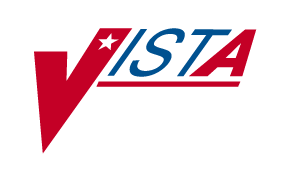 ISS DEA/VA PUBLIC  INFRASTRUCTURE ()PILOT PROJECTSUPPLEMENT TO PATCH DESCRIPTIONPatches XU*8.0*283 and 288June 2003Department of Veterans Affairs Health Systems Design & Development (HSD&D)Infrastructure and Security Services (ISS)Revision HistoryDocumentation RevisionsThe following table displays the revision history for this document. Revisions to the documentation are based on patches and new versions released to the field.Table i: Documentation revision historyPatch RevisionsBecause this is a pilot project, the only associated patches are Kernel Patches XU*8.0*283 and 288. For a complete list of patches released with this software in the future, please refer to the Patch Module on FORUM.ContentsRevision History	iiiFigures and Tables	ixAcknowledgements	xiOrientation	xiii1.	User Manual Information	1-1Introduction	1-1Purpose	1-2Scope	1-3Architecture Broad Overview Diagram	1-4PKI Administrative Tasks	1-5Introduction	1-5Required Administrative Components and Processes	1-5Administrative Tasks Overview Diagram	1-9PKI Software Signing Functionality	1-10Introduction	1-10Step-By-Step Signing Procedures	1-10Signing Functionality Overview Diagram	1-14PKI Software Verification Functionality	1-15Introduction	1-15Step-By-Step Verification Procedures	1-15Verification Functionality Overview Diagram	1-17PKI Verification Server Process Diagram	1-182.	Programmer Manual Information	2-1Application Program Interfaces (APIs)	2-1Controlled Subscription References	2-1IXuDigSigS—Digital Signing COM API	2-1$$STORESIG^XUSSPKI—PKI Data Storage API	2-6$$VERIFY^XUSSPKI—Digital Signature Verification API	2-7Supported References	2-8$$DEA^XUSER()—Drug Enforcement Agency (DEA) Number API	2-83.	Technical Manual Information	3-1Implementation and Maintenance	3-1Implementation	3-1Maintenance	3-2Routines	3-4Global and File List	3-5Global	3-5Files	3-6Fields	3-6Exported Options	3-7Options—With Parents	3-7Options—Without Parents	3-10Archiving and Purging	3-11Callable Routines	3-12External Interfaces	3-13Hardware Interfaces	3-13Software Interfaces	3-13Communications Interfaces	3-13External Relations	3-14Software Requirements	3-14Dependencies	3-14Integration Agreements (IA)	3-14Internal Relations	3-17Namespace	3-17File Numbers	3-18Software-wide Variables	3-19Software Product Security	3-20Mail Groups	3-20Remote System(s)	3-20Archiving and Purging	3-20Interfacing	3-21Digital Signature(s)	3-21Menu(s)/Option(s)	3-22Security Key(s)	3-22File Security	3-22References	3-23Official Policies	3-23Glossary	Glossary-1Appendix A—API Error Management	A-1Index	Index-1Figures and TablesTable i: Documentation revision history	ivTable ii: Documentation symbol descriptions	xiiiFigure 1-1: Architecture Broad Overview diagram	1-4Figure 1-2: Sample dialog box when asked to save console settings	1-7Figure 1-3: Administrative Tasks Overview diagram	1-9Figure 1-4: Signing Functionality Overview diagram	1-14Figure 1-5: Verification Functionality Overview diagram	1-17Figure 1-6: Verification Server Process diagram	1-18Table 3-1: List of routines exported with the ISS DEA/VA PKI Pilot Project	3-4Table 3-2: List of files used by the ISS DEA/VA PKI Pilot Project	3-6Table 3-3: List of files used by the ISS DEA/VA PKI Pilot Project	3-6Table 3-4: Menu options with a parent exported with the ISS DEA/VA PKI Pilot Project	3-7Figure 3-1: Institution DEA# edit option example	3-8Figure 3-2: Kernel PKI Parameter Edit option example	3-9Table 3-5: Menu option without a parent exported with the ISS DEA/VA PKI Pilot Project	3-10Table 3-6: Callable routines for the ISS DEA/VA PKI Pilot Project—Alphabetized by entry point	3-12Table 3-7: File and global information for the ISS DEA/VA PKI Pilot Project	3-18Table 3-8: Menu options exported with the ISS DEA/VA PKI Pilot Project	3-22Table 3-9: File security for the ISS DEA/VA PKI Pilot Project	3-22Table A-1: PKI API error codes and their resolutions	A-4AcknowledgementsThe Drug Enforcement Agency (DEA)/Department of Veterans Affairs (VA) Public Key Infrastructure () Pilot Project Team consists of the following Infrastructure and Security Services (ISS) personnel:REDACTEDThe ISS DEA/VA  Pilot Project Team would like to thank the following sites/organizations/personnel for their assistance in reviewing and/or testing the ISS DEA/VA  Pilot Project (i.e., Kernel Patches XU*8.0*283 and 288) software and documentation (names within teams are listed alphabetically):REDACTEDOrientationManual OrganizationThis supplemental documentation to the ISS DEA/VA  Pilot Project (i.e., Kernel Patches XU*8.0*283 and 288) is organized into three major sections based on the following functional divisions for inclusion into the Kernel V. 8.0 documentation at a later date:User Manual InformationProgrammer Manual InformationTechnical Manual InformationHow to Use this ManualThroughout this manual, advice and instructions are offered regarding the use of the ISS DEA/VA  Pilot Project and the functionality it provides for Veterans Health Information Systems and Technology Architecture () and commercial off-the-shelf (COTS) software products.This manual uses several methods to highlight different aspects of the material:Various symbols are used throughout the documentation to alert the reader to special information. The following table gives a description of each of these symbols:Table ii: Documentation symbol descriptionsDescriptive text is presented in a proportional font (as represented by this font).Conventions for displaying TEST data in this document are as follows:The first three digits (prefix) of any Social Security Numbers () will begin with either "000" or "666".Patient and user names will be formatted as follows: [Application Name]PATIENT,[N] and [Application Name]USER,[N] respectively, where "Application Name" is defined in the Approved Application Abbreviations document and "N" represents the first name as a number spelled out and incremented with each new entry. For example, in Kernel (KRN) test patient and user names would be documented as follows: KRNPATIENT,; KRNPATIENT,TWO; KRNPATIENT,THREE; etc."Snapshots" of computer online displays (i.e., roll-and-scroll screen captures/dialogs) and computer source code are shown in a non-proportional font and enclosed within a box. Also included are Graphical User Interface (GUI) Microsoft Windows images (i.e., dialogs or forms).User's responses to online prompts will be boldface type.The "<Enter>" found within these snapshots indicate that the user should press the Enter or Return key on their keyboard.Author's comments are displayed in italics or as "callout" boxes.
Object Pascal code uses a combination of upper- and lowercase characters. All Object Pascal reserved words are in boldface type.All uppercase is reserved for the representation of M code, variable names, or the formal name of options, field and file names, and security keys (e.g., the XUPROGMODE key).How to Obtain Technical Information OnlineExported file, routine, and global documentation can be generated through the use of Kernel, MailMan, and VA FileMan utilities.Help at PromptsKernel has online help and commonly used system default prompts. Users are strongly encouraged to enter question marks at any response prompt. At the end of the help display, you are immediately returned to the point from which you started. This is an easy way to learn about any aspect of Kernel.To retrieve online documentation in the form of Help in Kernel:Enter a single question mark ("?") at a field/prompt to obtain a brief description. If a field is a pointer, entering one question mark ("?") displays the HELP PROMPT field contents and a list of choices, if the list is short. If the list is long, the user will be asked if the entire list should be displayed. A YES response will invoke the display. The display can be given a starting point by prefacing the starting point with an up-arrow ("^") as a response. For example, ^M would start an alphabetic listing at the letter M instead of the letter A while ^127 would start any listing at the 127th entry.Enter two question marks ("??") at a field/prompt for a more detailed description. Also, if a field is a pointer, entering two question marks displays the HELP PROMPT field contents and the list of choices.Enter three question marks ("???") at a field/prompt to invoke any additional Help text that may be stored in Help Frames.Obtaining Data Dictionary ListingsTechnical information about files and the fields in files is stored in data dictionaries. You can use the List File Attributes option on the Data Dictionary Utilities submenu in VA FileMan to print formatted data dictionaries.Assumptions About the ReaderThis manual is written with the assumption that the reader is familiar with the following: computing environment (e.g., Kernel Installation and Distribution System [])VA FileMan data structures and terminologyMicrosoft WindowsM programming languageIt provides an overall explanation of the use, maintenance, and implementation of the ISS DEA/VA  Pilot Project Software and the changes contained in Kernel Patches XU*8.0*283 and 288. However, no attempt is made to explain how the overall  programming system is integrated and maintained. Such methods and procedures are documented elsewhere. We suggest you look at the various VA home pages on the World Wide Web () for a general orientation to . For example, go to the VHA OI Health Systems Design & Development (HSD&D) Home Page at the following Web address:http://vista.med.va.gov/Reference MaterialsReaders who wish to learn more about Kernel should consult the following:ISS DEA/VA  Pilot Project, Supplement to Patch Description (Patches XU*8.0*283 and 288) (this manual)Kernel Release NotesKernel Installation GuideKernel Systems ManualKernel Programmer ManualKernel Technical ManualKernel Security Tools ManualISS Public Key Infrastructure () Home Page at the following Web address:http://vista.med.va.gov/pki/index.aspThis site provides an overview/links for the ISS VA/DEA  pilot project.VA/DEA Public Key Infrastructure () Home Page at the following Web address:REDACTEDThis site provides an overview/links for the VA/DEA  pilot project.VA Public Key Infrastructure () Pilot Projects Home Page at the following Web address:REDACTEDThis site provides an overview/links for all VA  pilot projects.Kernel Home Page at the following Web address:http://vista.med.va.gov/kernel/index.aspThis site contains other information and provides links to additional documentation. documentation is made available online in Microsoft Word format and in Adobe Acrobat Portable Document Format (PDF). The PDF documents must be read using the Adobe Acrobat Reader (i.e., ACROREAD.EXE), which is freely distributed by Adobe Systems Incorporated at the following Web address:http://www.adobe.com/ documentation can be downloaded from the Health Systems Design and Development (HSD&D) VistA Documentation Library (VDL) Web site:http://www.va.gov/vdl/ documentation and software can also be downloaded from the Enterprise VistA Support (EVS) anonymous directories:Albany OIFO	REDACTED	Hines OIFO	REDACTEDSalt Lake City OIFO	REDACTEDPreferred Method	REDACTEDThis method transmits the files from the first available FTP server.User Manual InformationIntroductionThe Pharmacy Benefits Management (PBM) Strategic Healthcare Group, in collaboration with the Drug Enforcement Administration (DEA), requested the development of the first Public Key Infrastructure ()  pilot project, named Public Key Infrastructure for Electronic Prescriptions Pilot Project. The objective is to develop an electronic order entry system for Schedule II controlled substances using digital signatures. A Memorandum of Understanding (MOU) between the DEA and the Department of Veterans Affairs (VA) authorizes only specified sites to use the full functionality of this pilot, although additional functionality is included that will benefit non-pilot sites.The following Kernel patches were created for this ISS project:XU*8.0*283— Pilot SupportXU*8.0*288—Updated DEA^XUSER In addition to the Kernel Patches XU*8.0*283 and 288, to make the DEA/VA  Pilot Project viable, modifications to the following VistA software applications were also identified:Computerized Patient Record System (CPRS) V. 22.0Controlled Substances (CS) V. 3.0National Drug File (NDF) V. 4.0Outpatient Pharmacy (OP) V. 7.0Pharmacy Data Management () V. 1.0This supplemental documentation is intended for use in conjunction with the DEA/VA  Pilot Infrastructure and Security Services (ISS) Project. It outlines the details of the work involved in the DEA and  Pilot ISS-related patches (i.e., XU*8.0*283 and 288) and gives guidelines on how the Application Program Interfaces (APIs) and Common Object Model (COM) objects can be used to digitally sign and verify Schedule II-V controlled substance prescription drug orders for a pilot project within the Veterans Health Administration (VHA).This is the User Manual section of this supplemental documentation for the ISS DEA/VA  Pilot Project. It will be incorporated into the Kernel V. 8.0 Systems Manual at a later date.The intended audience for this chapter is the application developers for the Computerized Patient Record System (CPRS) and Pharmacy software. However, it can also be helpful to others in Health Systems Design & Development (HSD&D), Information Resource Management (), National VistA Support (), and VistA Data Systems and Integration (VDSI).PurposeThe purpose of this Infrastructure and Security Services (ISS) project is to design a Public Key Infrastructure () interface through Application Program Interfaces (APIs) in VistA's Kernel software for use by 's Computerized Patient Record System (CPRS) and Outpatient Pharmacy software. This is the first project that uses  services from within . As a pilot project, its purpose for the DEA is to assist in the development and release of revised regulations to allow for the electronic transmission of digitally-signed prescriptions for Schedule II-V controlled substances. For VHA, it will help uncover issues regarding the use of  services in a  context.Kernel Patch XU*8.0*283Kernel Patch XU*8.0*283 contains the functionality required for the DEA/VA  Pilot Project and lays the foundations for the future implementation of the  once the DEA regulations are revised and published. It is installed with the  functionality disabled and will not have any impact until the  functionality is enabled.  functionality can be enabled via Computerized Patient Record System (CPRS) parameters at a site level and a user level.The DEA/VA  Pilot Project also requires a digitally signing COM , a  data storage , and a digital signature verification . This patch provides these required APIs and also adds a new global, two new options, and a new mail group.Kernel Patch XU*8.0*288As required by the DEA/VA  pilot project, Kernel Patch XU*8.0*288 provides a new  to obtain the value stored in the DEA# field (#53.2) in the  PERSON file (#200). This patch also adds a new field, FACILITY DEA NUMBER (#52), to the INSTITUTION file (#4).In addition, this patch updates the DEA  that was added with Kernel Patch XU*8.0*267. It allows a user IEN to be passed in instead of the current DUZ. Also, if the institution doesn't have a DEA# on file, a check is done to get the PARENT FACILITY and see if there is a DEA# for that entry.ScopeThe scope of this project is to create one or more APIs that will give VistA application developers the ability to enable  functionality within . The overall goal of the  Pilot is to develop an electronic order entry system for Schedule II-V controlled substances using digital signatures. Currently, DEA regulations require a Schedule II controlled substance prescription be in written form and bear the "wet" signature of the practitioner to prevent the diversion of pharmaceutical drugs.The VA  Pilot Project overall architecture consists of three major parts: Administration—For a complete description, please refer to the "PKI Administrative Tasks" topic that follows. Signing Functionality—For a complete description, please refer to the "PKI Software Signing Functionality" topic that follows. Verification Functionality—For a complete description, please refer to the "PKI Software Verification Functionality" topic that follows.Architecture Broad Overview DiagramThe organizations responsible for and relationships between these three parts are illustrated below: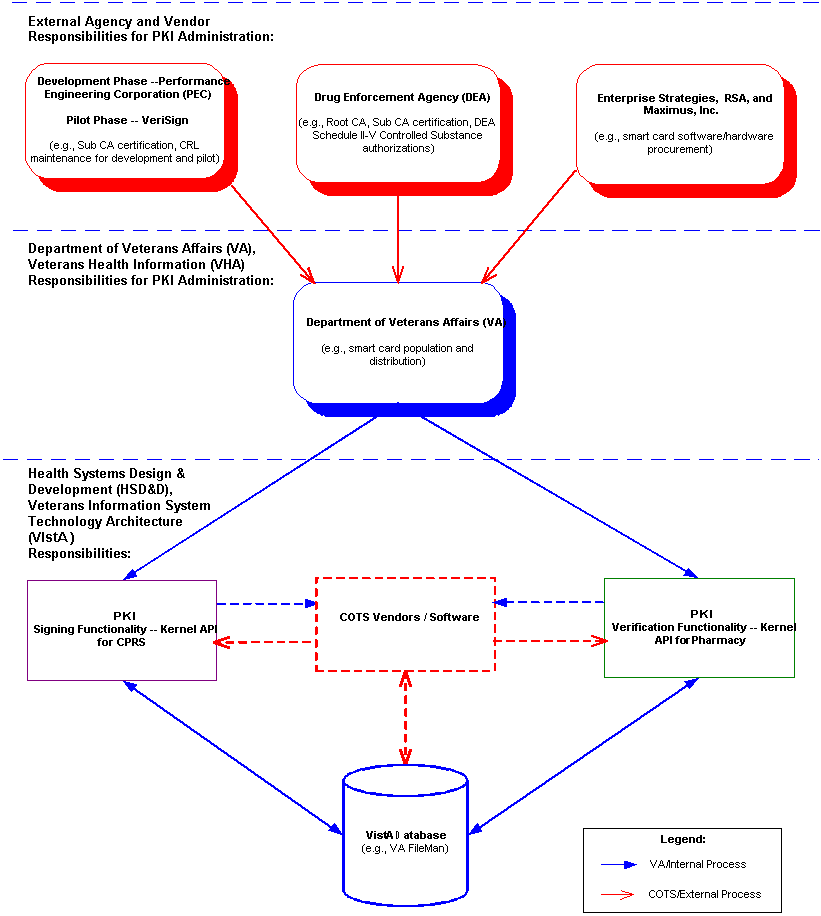 Figure -: Architecture Broad Overview diagram Administrative TasksIntroductionThe following administrative tasks are required for the Drug Enforcement Agency (DEA) and Public Key Infrastructure () Pilot Project and beyond. These tasks are required so that Department of Veterans Affairs (VA) practitioners will be granted the ability to digitally sign Schedule II-V Controlled Substances.Required Administrative Components and ProcessesThe following describes the components and higher level processes that will be employed in order to administer  certificates.Root Certification AuthorityThe Drug Enforcement Agency (DEA) is the Root Certification Authority () for all Electronic Prescription for Controlled Substance (EPCS) Certificates (new and ongoing process). The Root CA is responsible for monitoring/maintaining the Sub CA's certification.Subordinate Certification AuthorityThe Subordinate Certification Authority () for the VA must be established (new and ongoing process). The Sub CA hosts for the project phases are as follows:Development Phase—Performance Engineering Corporation (PEC)Pilot Phase—VeriSignCertificate Revocation List ()A Certificate Revocation List () for the VA must be established (new and ongoing process). The Sub CA—Performance Engineering Corporation (PEC) n the  for the VA during the  development phase only (new arrangements will be required for the pilot and after). VeriSign will maintain the  for the pilot. The  will be create and maintained for the project phases as follows:Development Phase—Performance Engineering Corporation (PEC)Pilot Phase—VeriSignDEA Authorization ProcessThe VA Practitioner must have a DEA number that authorizes them to prescribe Schedule II-V Controlled Substances (existing and ongoing process). The VA practitioner can obtain a DEA number in the following manner:Use a VA number (i.e., a local number that the site uses to track what users are using the site DEA number) with the VA facility DEA number.Apply to the Drug Enforcement Agency (DEA) for a DEA number that authorizes them to prescribe Schedule II-V Controlled Substances:Certification Application ProcessThe VA Practitioner must submit an application for certification to the VA's Issuing Station and receive a certificate through the Subordinate Certificate Authority (new and ongoing process). If the certification is approved, the VA Practitioner gets a certificate. Otherwise, the VA Practitioner cannot prescribe Schedule II-V Controlled Substances.VA Certificate Application—The VA Practitioner applies for a  certificate through the VA's Issuing Station. They include their DEA number in the application. The VA's Issuing Station processes the VA Practitioner's application (new and ongoing process). Certificate Application—The VA's Issuing Station does the following.Contacts the Subordinate Certificate Authority () Web site passing verified certificate application data (new and ongoing process).Receives Access code and password from the Sub CA for the VA Practitioner to download their certificate (new and ongoing process).Smart Card Data Population—The VA's Issuing Station populates a smart card (physical token) with the VA Practitioner's demographics (e.g., name, e-mail, organizational unit, etc.), and photo using a smart card Commercial Off-The-Shelf (COTS) interface that reads and writes data to a smart card (new and ongoing process).G&D smart cards and  Microsystems smart card readers (Model 111) will be used for the  Pilot Project.
RSA's Passage COTS software will be used for the  Pilot Project.Smart Card Distribution—The VA 's Issuing Station distributes the following to the VA Practitioner (new and ongoing process):Newly populated smart card.Personal Identification Number ().
Access code and password from .Smart Card Certificate Population—The VA Practitioner uses the Access code and password, supplied by the VA's Issuing Station, to access the Sub CA's Web site to download the certificate. The Sub CA populates the smart card (physical token) with the VA Practitioner's certificate using a smart card Commercial Off-The-Shelf (COTS) interface that reads and writes data to a smart card (new and ongoing process):G&D smart cards and  Microsystems smart card readers (Model 111) will be used for the  Pilot Project.RSA's Passage COTS software will be used for the  Pilot Project.The certificate includes various pieces of data stored on the smart card (e.g., version number, serial number, holder's name, country code, e-mail, issue date, valid through date, DEA number, private key, public key, and other certificate data).Viewing Certificates on a Client Workstation—To view any certificates stored on a client workstation do the following:A.	Go to the Start menu.B.	Select Run.C.	Type in  (upper- or lowercase).D.	Press the OK button—a Console1 dialog will open.E.	Choose the Console menu option in the Console1 dialog.F.	Select the Add/Remove Snap-in… menu item.G.	Press the Add… button in the Add/Remove Snap-in dialog—an Add Standalone Snap-in dialog will open.H.	Locate and highlight Certificates from the list presented in the Add Standalone Snap-in dialog.I.	Press the Add button—a Certificates snap-in dialog will open.J.	Leave the selection of "My user account" radio button marked and press the Finish button in the Certificates snap-in dialog.K.	Press the Close button in the Add Standalone Snap-in dialog.L.	Press the OK button in the Add/Remove Snap-in dialog.M.	You should now be able to review all of the certificates on the client workstation listed under the Console Root directory.N.	When your review is complete, Close the Console1 dialog. You will be asked to save your settings, as shown below: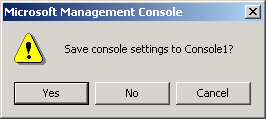 Figure -: Sample dialog box when asked to save console settingsO.	Press the Yes button if you want to save the settings.P.	Enter a unique name for the . file (e.g., VIEWCERTS.) and press the Save button. With saved settings, the next time you run  on this client workstation, you will just need to do the following: from the Console menu, select Open…, and then choose the file name you just saved from the list presented.Certification Maintenance ProcessThe VA Practitioner is required to renew their DEA number with DEA every three years. The certificate will have to be replaced (i.e., the old certificate removed and a new certificate issued) at the same time (new and ongoing process).Administrative Tasks Overview Diagram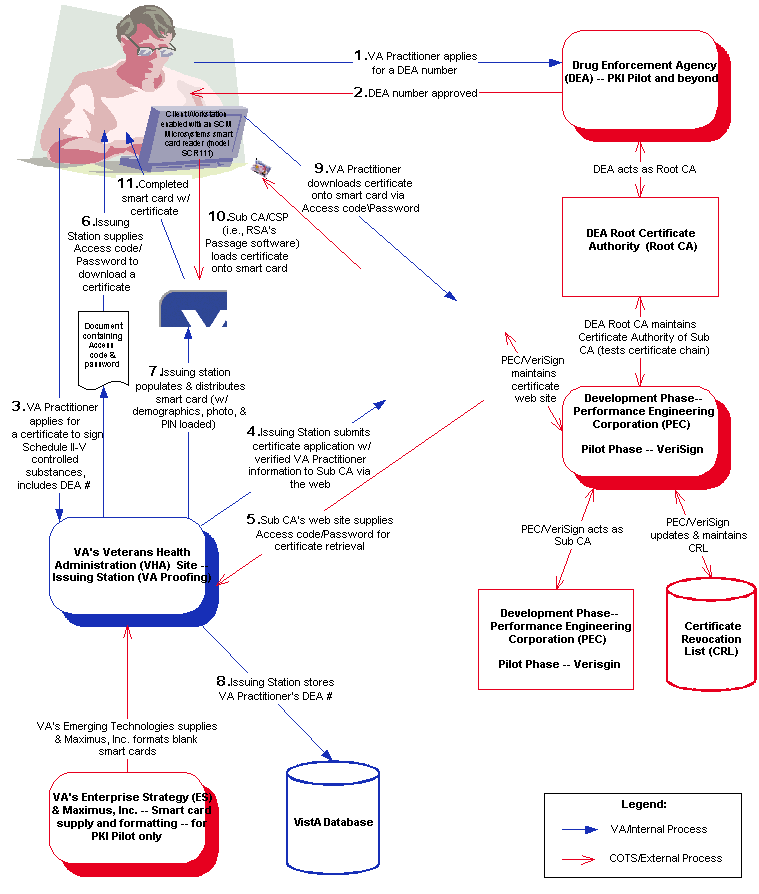 Figure -: Administrative Tasks Overview diagram Software Signing FunctionalityIntroductionOnce a VA Practitioner examines a patient and determines that a Schedule II-V Controlled Substance should be prescribed, the prescription must be digitally signed.Step-By-Step Signing ProceduresThe following describes the higher-level step-by-step procedures/functionality that will be employed in order to digitally sign a prescription.VA Practitioner ProcessThe VA Practitioner logs into 's Computerized Patient Records System (CPRS) software using a smart card-enabled workstation (new workstation requirement but existing and ongoing process):Retrieve Patient Record—VA Practitioner calls up the patient's record in CPRS (existing and ongoing process).Prepare for Prescription Entry—VA Practitioner chooses the "Orders Tab" (existing and ongoing process).Enter Prescription Data—VA Practitioner enters the prescription information for the Schedule II-V Controlled Substance being prescribed (existing and ongoing process).
 CPRS Software Process (Part I)The 's CPRS software performs the following tasks:Retrieves the DEA number from  database (new and ongoing process).Calls the Infrastructure and Security Services (ISS) Development Team's Delphi-based Digital Signing Common Object Model (COM) using APIs to pass in the prescription block of data, DEA number, and DEA schedule (new and ongoing process).Digital Signing COM ProcessThe Infrastructure and Security Services (ISS) Development Team's Delphi-based Digital Signing COM that is capable of digitally signing a block of data (e.g., a prescription drug order). In addition, this  will use COTS software that reads from and writes to smart cards (i.e., RSA's Passage software for the  Pilot). The  and COTS software perform the following tasks (new and ongoing process):Check for Smart Card—The ISS Digital Signing COM will check for a smart card using RSA's COTS software (new and ongoing process). The software prompts the VA Practitioner to place their smart card (physical token) into the smart card reader attached to the PC, if they haven't already done so.Locate DEA Certificate—The ISS Digital Signing COM will search for certificate(s) on a smart card with the appropriate DEA extensions and a DEA number that matches the DEA number passed in by the CPRS software (new and ongoing process). This requires the use of Microsoft CryptoAPIs.Validate DEA Certificate—The ISS Digital Signing COM performs validity checking (new and ongoing process):Verifies certificate is valid for current date.Verifies certificate has a DEA extension with matching DEA number.Digitally Sign a Block of Data—The ISS Digital Signing COM will digitally sign the prescription drug order (new and ongoing process).COTS software via the ISS Digital Signing COM prompts the VA Practitioner to enter their Personal Identification Number ().
The ISS Digital Signing COM hashes the prescription drug order block of data using a Federal Information Processing Standard (FIPS) algorithm (i.e., SHA hash, returning a 28-byte Base64 string).The ISS Digital Signing COM digitally signs the hash with the DEA certificate information (see the "Smart Card Certificate Population" bullet under the "Certification Application Process" topic).The Digital Signature is approximately 2,500 bytes. This is a full  digital signature with the private key and certificate on a smart card. The signature binary BLOB (Binary Large Object) is Base64 encoded for storage in .Return Digital Signature and Hash to  Calling Application—The ISS Digital Signing COM has APIs to return the digital signature and hash to the calling application—VistA CPRS software (new and ongoing process).Perform Error Processing—The ISS Digital Signing COM will perform error processing as needed (new and ongoing process). CPRS Software Process (Part II)The 's CPRS software performs the following tasks:Stores (long-term) the prescription block of data in VistA VA FileMan globals—Pharmacy and CPRS Order files/fields. The Pharmacy and CPRS Development Teams provide the storage capability (existing and ongoing process).Stores (long-term) the hash with the prescription block of data in a VistA VA FileMan global—Pharmacy file/field. The Pharmacy Development Team provides the storage capability (new and ongoing process).Calls the Information Infrastructure Service (ISS) Development Team's M-based  Data Storage  passing the digital signature, hash, and  URL associated with the certificate for long-term storage in VistA VA FileMan globals (files/fields). The ISS Development Team provides the storage capability (new and ongoing process).'s CPRS software continues processing (existing and ongoing process). Data Storage  ProcessThe Infrastructure and Security Services (ISS) Development Team's M-based Data Storage  is a Kernel  that is capable of storing -related data in the  database (i.e., digital signature and hash). The  performs the following tasks (new and ongoing process):Store Digital Signature and Hash—The ISS  Data Storage  stores (long-term) the digital signature and hash in the new  Digital Signature global, XUSHA (#8980.2). This global uses the hash as the primary key (.01). The ISS Development Team will provide the storage capability (new and ongoing process).Perform Error Processing—The ISS  Data Storage  will perform error processing as needed (new and ongoing process).Prescription and Digital Signature DataThe following information needs to be included in the prescription and Digital Signature. This information was pulled from the DEA regulations (see Web site links below):Date of Prescription (Rx)Full name and address of the patientDrug nameDrug strengthDrug dosage formDrug quantity prescribedDirection for usePractitioner's namePractitioner's addressPractitioner's (DEA) registration numberInk signature of practitioner (will be replaced by digital signature, a.k.a. )Section 1306.05 Manner of issuance of prescriptions.Section 1306.05 Manner of issuance of prescriptions in the Title 21 Regulations and Codified  of the Code of Federal Regulations () specifically states the following:"(a) All prescriptions for controlled substances shall be dated as of, and signed on, the day when issued and shall bear the full name and address of the patient, the drug name, strength, dosage form, quantity prescribed, directions for use and the name, address and registration number of the practitioner. A practitioner may sign a prescription in the same manner as he would sign a check or legal document (e.g.,   or ). Where an oral order is not permitted, prescriptions shall be written with ink or indelible pencil or typewriter and shall be manually signed by the practitioner. The prescriptions may be prepared by the secretary or agent for the signature of a practitioner, but the prescribing practitioner is responsible in case the prescription does not conform in all essential respects to the law and regulations. A corresponding liability rests upon the pharmacist who fills a prescription not prepared in the form prescribed by these regulations."Signing Functionality Overview Diagram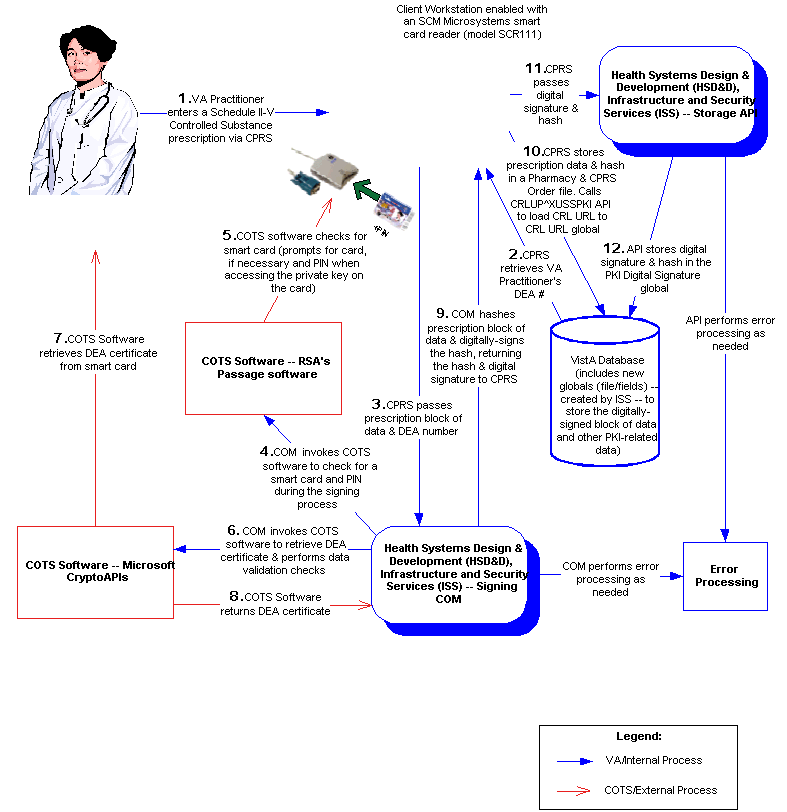 Figure -: Signing Functionality Overview diagram Software Verification FunctionalityIntroductionOnce a VA Practitioner has prescribed a Schedule II-V Controlled Substance for a patient, both the prescription and the VA Practitioner's certification must be verified.Step-By-Step Verification ProceduresThe following describes the higher-level step-by-step procedures/functionality that will be employed in order to verify a digitally signed prescription:VA Pharmacist ProcessThe VA pharmacist logs into 's Outpatient Pharmacy software in the roll-and-scroll environment (existing and ongoing process). Pharmacy Software ProcessThe 's Outpatient Pharmacy software:Retrieves the hash and prescription block of data from the appropriate Pharmacy file in the  database (new/existing and ongoing process).Calls the Infrastructure and Security Services (ISS) Development Team's M-based Digital Signature Verification  passing the hash and prescription block of data (new and ongoing process).Verifying Digital Signature  ProcessThe Infrastructure and Security Services (ISS) Development Team's M-based Digital Signature Verification  is a Kernel  that is capable of verifying a digitally signed block of data (e.g., a prescription drug order). In addition, this  will use COTS software. The  and COTS software perform the following tasks (new and ongoing process):Retrieve Stored Certificate—The ISS Digital Signature Verification  will retrieve the signature block of data (includes public key and certificate) from the new  long-term storage  Digital Signature global using the hash passed from the CPRS software as the primary key (new and ongoing process).Connect to  Verification Server—The ISS Digital Signature Verification  will open a connection to the  Verification Server (e.g., Windows NT/W2K server with Microsoft Crypto APIs, running a Verification and  Retrieval service, new and ongoing process). The NT Service located on the  Verification Server automatically starts up on system boot and starts listening on a pre-defined port for connections.Invoke COTS Software—The ISS Digital Signature Verification  will invoke COTS software needed to verify the digitally signed block of data (i.e., digitally-signed prescription order). This requires the use of Microsoft CryptoAPIs (new and ongoing process).Check the Trust Chain—The ISS Digital Signature Verification  will check the trust chain (new and ongoing process): —Checks to see that the Sub CA is still certified by the Root CA.Certificate Revocation List ()—Checks to see that the certificate held by the VA Practitioner that prescribed the Schedule II-V Controlled Substance has not been revoked.Return Response to  —The  Verification Server will pass the response to the ISS Digital Signature Verification  (new and ongoing process). The possible responses are:OK—The prescription/digital signature has been verified. The VA Practitioner is certified at the time the prescription/digital signature is being verified and the Sub CA is still valid.Negative Number—The prescription/digital signature has not been verified.Disconnect from  Verification Server—The ISS Digital Signature Verification  will close the connection to the  Verification Server (new and ongoing process).Return Response to  Calling Application—The ISS Digital Signature Verification  will pass the response from the  Verification Server back to the calling application—VistA Outpatient Pharmacy software (new and ongoing process). The possible responses are:OK—The prescription has been verified. The VA Practitioner is certified at the time the prescription was written and the Sub CA is still valid.Negative Number—The prescription has not been verified. 's Outpatient Pharmacy software will have to code for this situation.'s Outpatient Pharmacy software continues processing the prescription order based on the response from the ISS Digital Signature Verification  (new/existing and ongoing process).
Perform Error Processing—The ISS Digital Signature Verification  will perform error processing as needed (new and ongoing process).Verification Functionality Overview Diagram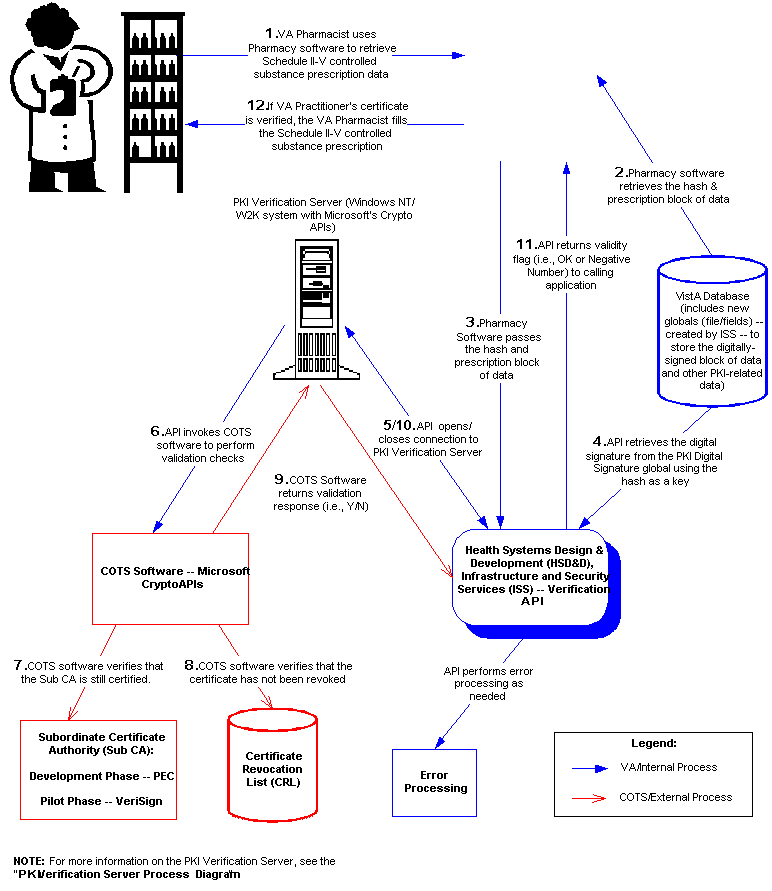 Figure -: Verification Functionality Overview diagram Verification Server Process Diagram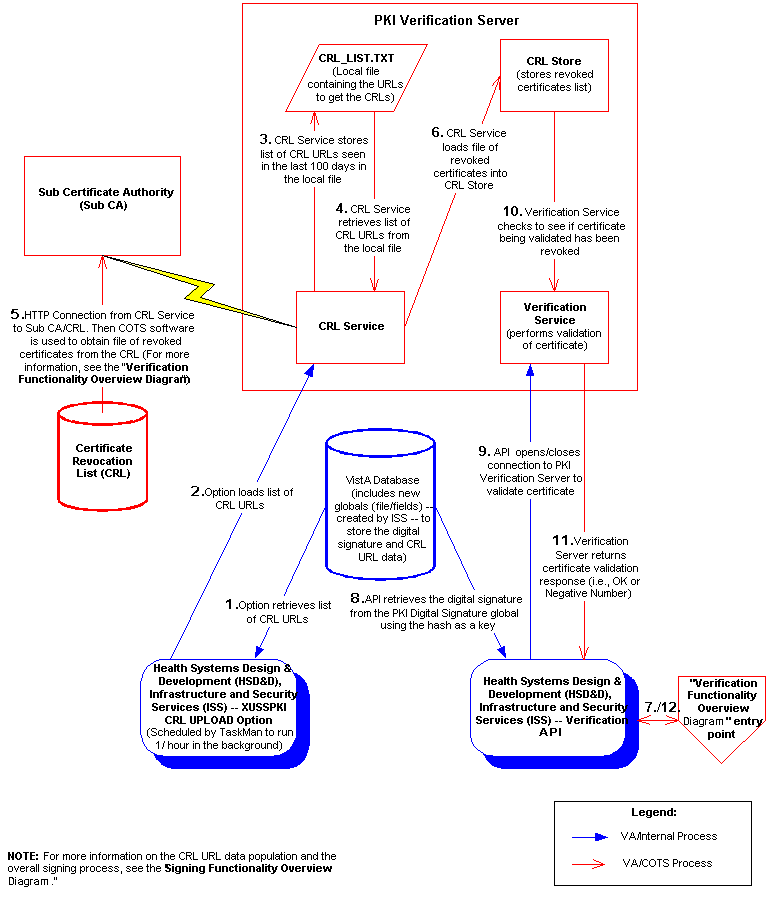 Figure -: Verification Server Process diagramProgrammer Manual InformationThis is the Programmer Manual section of this supplemental documentation for the ISS DEA/VA  Pilot Project (i.e., Kernel Patches XU*8.0*283 and 288). It will be incorporated into the Kernel Systems Manual at a later date.The intended audience for this chapter is the application developers for the Computerized Patient Record System (CPRS) and Pharmacy software. However, it can also be helpful to others in Information Resource Management (), National VistA Support (), and VistA Data Systems and Integration (VDSI).Application Program Interfaces (APIs)This topic lists and describes the Kernel callable routines provided by the ISS DEA/VA  Pilot Project (i.e., Kernel Patches XU*8.0*283 and 288). These calls are either Supported or Controlled Subscription IAs.Controlled Subscription ReferencesThese are the Kernel Controlled Subscription Integration Agreements for the ISS DEA/VA  Pilot Project (i.e., Kernel Patches XU*8.0*283 and 288). They contain attributes/functions that must be controlled in their use. They will be recorded as a Controlled subscription Reference in the IA database on FORUM when this project is to be released nationally. Permission to use them is granted by the custodian package (i.e., Kernel software application) on a case-by-case basis.IXuDigSigS—Digital Signing COM Category: Public Key Infrastructure ()Reference Type: Controlled SubscriptionIntegration Agreement Number: To be assigned.Description:This Common Object Module (COM) contains Kernel crypto APIs used for digitally signing a block of data. This COM object must be installed on each end-user client workstation that will be used for digitally signing data. These entry points are contained in the XuDigSigSC_. file.Format:    //To start with you need to define a variable to hold the Object handle.    Crypto: IXuDigSigS;    //First create the crypto object.    crypto := CoXuDigSigS.Create;    //And see that we have a Smart Card and CSP.    //Throws an exception if it can’t get the CSP or Smart Card Driver.    //After this call, the Reason property will have the CSP name.    Procedure GetCSP;    //Now put data into the object.    property DataBuffer: WideString writeonly    property UsrNumber: WideString writeonly    //This is set to the DEA schedule for the drug.    property DrugSch: WideString writeonly    //Set to true if we want to check for a DEA cert.    property DEAsig: WordBool    //Now to do the digital signature.    //The Passage software prompts the user if the card is not in the reader.    function SignData: WordBool;    //If it returns True then everything is OK and we collect the data.    property DEAInfo: WideString readonly    property HashValue: WideString readonly    property Signature: WideString readonly    property CrlUrl: WideString readonly    //    //If the SignData returned False then get the reason it failed.    property Reason: WideString readonlyProperties:Methods:Example:The following example demonstrates the use of the Digital Signing COM :The following Delphi-based COM object would be called by CPRS to digitally sign data://Define thisvarcrypto: IXuDigSigS;//Try//First create the crypto object, this can be done earlier.//The Passage software will prompt the user if the card is not in the reader.  crypto := CoXuDigSigS.Create;//Setup the CSP  crypto.GetCSP;//Then set the data into the object.//Build a long string of the data that needs to be signed.//This will have to be exactly re-created by Pharmacy when verifying the//signature.  crypto.Databuffer := databuffer;   //This is the Pharmacy data to be signed  crypto.UsrNumber := UsrDEAnumber;  //This is the users DEA Number from   crypto.UsrName := UserName;        //This is the user name. Format unclear  crypto.DrugSch := ‘2’;    //This is set to a string that the users DEA schedule                            //on the certificate must contain  crypto.DEAsig := true;    //Set to true if we want to check for a DEA cert.//Now call to do work//It will throw an error for many problems right now.If crypto.SignData = false then  begin    FailureStatus := crypto.Reason;    Crypto := nil;   //Destroy the object    exit;  end;//To get the DEA data from the certificateDEAinfoStr := crypto.DEAinfo;//To get the URL for the  dist pointCRLURL := crypto.CRLURLCertDEAnum := $P(DEAinfoStr,"^",1);//Need to collect the HASHCertHash := crypto.HashValue;//Need to collect the SignatureSignatureStr := crypto.Signature;   //This will be from 1900 to 3600 bytes//**Remember to free the COM object when donecrypto := nil;//Now we need to send this down to //Send the SignatureStr and HashStr//Send the Signature and Hash to new file    with RPCBroker1 do begin    RemoteProcedure := 'A6W1  STORE SIG';   //RPC that can be used.    Param[0].PType := literal;    Param[0].Value := HashStr;         //The HashStr to link the signature and data    Param[1].PType := literal;    Param[1].Value := IntToStr(len);   //The length of the signature    Param[2].PType := literal;    Param[2].Value := '52';            //Data file (Pharmacy)      with Param[3] do begin        PType := list;                 //tells Broker to pass Mult        while len >= IX do          begin          Mult[IntToStr(cnt)] :=  copy(wsig, ix, 240);          inc(cnt);          inc(ix, 240);        end;   //while      end;   //with param[3]    end;   //with RPCBroker    RPCBroker1.Call;   //execute RPC//Send the HashStr with the order to Pharmacy    if pos('OK',RPCBroker1.Results.Text)=1 then    begin    canVerify := true;    btnVerify.Enabled := true;    //Make sure the data is saved.    //Now save the URL's for the 's    with RPCBroker1 do begin    RemoteProcedure := 'A6W1  STORE URL';    Param[0].PType := literal;    Param[0].Value := crypto.CrlUrl;    end;  //with    RPCBroker1.Call;    end;  //end if$$STORESIG^XUSSPKI— Data Storage Category: Public Key Infrastructure ()Reference Type: Controlled SubscriptionIntegration Agreement Number: To be assigned.Description:This M-based  stores the Digital Signature in the  DIGITAL SIGNATURE file (#8980.2).Format:$$STORESIG^XUSSPKI(xu1,xu2,xu3,xu4,xu5)Input Parameters:Output:Example:The following example is an example of the  Data Storage M-based :SIG(RET,X1,X2,X3,X4)    ;Store the signature. X1 is the hash        ;X2 is the length of the array, X3 is an array for the sig        ;X4 is the datafile        ,Y2        =DUZ        =$$STORESIG^XUSSPKI(X1,X2,.X4,Y2,X3)        S RET=$S(Y1=1:"OK",1:Y1)$$VERIFY^XUSSPKI—Digital Signature Verification Category: Public Key Infrastructure ()Reference Type: Controlled SubscriptionIntegration Agreement Number: To be assigned.Description:This M-based  is called to verify the Digital Signature.Format:$$VERIFY^XUSSPKI(hash,$NA(in),[datesigned])Input Parameters:Output:Example:The following example demonstrates the use of Digital Signature Verification :,OUT,HASH(1)=<PHARMACY >          ;This has to be the same as CPRS usedS IN(2)=<More pharmacy >     ;but can be in one or more nodes.S HASH=<the stored hash>;If the datesigned is not sent the current date will be used.S S=$$VERIFY^XUSSPKI(HASH,$NA(IN),[DATESIGNED])IF S<0 THEN W "SOME ERROR: ",$P(S,"^",2) QIF S="OK" THEN <D-SIG VERIFIED> QQSupported ReferencesThis is the Kernel Supported Integration Agreement for the ISS DEA/VA  Pilot Project (i.e., Kernel Patches XU*8.0*283 and 288). This  is open for use by any  application. It will be recorded as a Supported Reference in the IA database on FORUM when this project is to be released nationally.$$DEA^XUSER()—Drug Enforcement Agency (DEA) Number Category: Public Key Infrastructure ()Reference Type: SupportedIntegration Agreement Number: 2343Description:This extrinsic function returns a user's DEA number, if it exists in the DEA# field (#53.2) of the  PERSON file (#200). If the DEA# field value is null, the value returned depends on the optional  input parameter (see "Input Parameters" below). This  allows a user IEN to be passed in to use in place of the current DUZ. Also, if the institution doesn't have a DEA# on file, a check is done to get the PARENT FACILITY and see if there is a DEA# for that entry.Format:$$DEA^XUSER([flag][,userien])Input Parameters:Output:Example 1:This is the first example:IEN = "1000118"DEA# (#53.2) field = "AB1234567"FACILITY DEA NUMBER field (#52) = "VA7654321"VA# field (#53.3) = "789" If the  input parameter is null or "0", this  would return "AB1234567," since the user has a DEA#:>S X=$$DEA^XUSER(0,1000118)>W XAB1234567If the  input parameter is "1", this  would return "AB1234567," since the user has a DEA#:>S X=$$DEA^XUSER(1,1000118)>W XAB1234567Example 2:This is the second example:DEA# (#53.2) field = nullFACILITY DEA NUMBER field (#52) = "VA7654321"VA# field (#53.3) = "789" If the  input parameter is null or "0", this  would return "VA7654321-789":>S X=$$DEA^XUSER(0,)>W XVA7654321-789If the  input parameter is "1", this  would return "789":>S X=$$DEA^XUSER(1,)>W X789Example 3:This is the third example:DEA# (#53.2) field = nullFACILITY DEA NUMBER field (#52) = "VA7654321"VA# field (#53.3) = nullIf the  input parameter is null or "0", this  would return "":>S X=$$DEA^XUSER(0,)>W XIf the  input parameter is "1", this  would return "":>S X=$$DEA^XUSER(1,)>W XIn both cases it returns an empty string.Technical Manual InformationThis is the Technical Manual section of this supplemental documentation for the ISS DEA/VA  Pilot Project (i.e., Kernel Patches XU*8.0*283 and 288). It will be incorporated into the Kernel Technical Manual at a later date.This chapter will only address Infrastructure and Security Services (ISS) responsibilities to and relationship with the DEA/VA  Pilot Project, specifically Kernel Patches XU*8.0*283 and 288.The intended audience for this chapter is Information Resource Management (). However, it can also be helpful to others in Health Systems Design & Development (HSD&D), the Program Office, National VistA Support (), and VistA Data Systems and Integration (VDSI).Implementation and MaintenanceImplementationThe ISS DEA/VA  Pilot Project (i.e., Kernel Patches XU*8.0*283 and 288) is a Kernel Installation and Distribution System () software release.Kernel Patch Installation InstructionsKernel Patches XU*8.0*283 and 288 can be installed at anytime. The installation time should not take more than a few minutes.Post Installation InstructionsThe following are the post installation instructions for  personnel at pilot test sites:Download the XuDigSigSC.exe file from any of the  anonymous File Transfer Protocol (FTP) directories. This self-installing executable contains the COM object that is used by CPRS when digitally signing a prescription. It must be installed on all workstations that will be used to digitally sign a prescription.Use TaskMan's Schedule/Unschedule Options option to schedule   Upload option [XUSSPKI  UPLOAD] to run once an hour.Use Kernel's  Parameter Edit option [XUSSPKI EDIT] to enter or edit the Internet Protocol (IP) address of the Verification Server.Use the Mail Group Edit option [XMEDITMG] to add users to the XUSSPKI  SERVER mail group.Memory ConstraintsThere are no special memory constraints, other than sites having sufficient space to allow for normal global growth.Special OperationsThe ISS DEA/VA  Pilot Project (i.e., Kernel Patches XU*8.0*283 and 288) does not require any special operations other than the normal backup and recovery operations.MaintenanceBulletinsThe ISS DEA/VA  Pilot Project (i.e., Kernel Patches XU*8.0*283 and 288) does not generate any Bulletins.Mail GroupsThe ISS DEA/VA  Pilot Project (i.e., Kernel Patches XU*8.0*283 and 288) creates the following mail group:XUSSPKI  SERVERThe XUSSPKI  SERVER mail group receives messages regarding problems with communication to the  Server. should use the Mail Group Edit option [XMEDITMG] to add the appropriate users to this mail group.RoutinesThis section provides information related to all executable XU* routines exported with the ISS DEA/VA  Pilot Project (i.e., Kernel Patches XU*8.0*283 and 288). Do not delete any XU* routines.All ISS DEA/VA  Pilot Project routines are prefixed with the namespace XU. The ISS DEA/VA  Pilot Project is composed of and exports seven executable routines.The second line of these routines looks like:  <tab>;;8.0;KERNEL;<XU*8*283>;Jul 10, 1995Table -: List of routines exported with the /VA  Pilot ProjectGlobal and File ListThis section contains information on all ISS DEA/VA  Pilot Project (i.e., Kernel Patches XU*8.0*283 and 288)-related files and globals. This information includes: file numbers, file names, global location, data with file indicator, and file descriptions. ISS DEA/VA  Pilot Project file numbers range from 8980.2 to 8980.22.GlobalKernel Patch XU*8.0*283 creates the ^XUSSPKI global. Following national deployment, a site could see approximately 3,000 characters in this file for every Schedule II, , and IV outpatient drug that is prescribed.FilesTable -: List of files used by the /VA  Pilot ProjectFieldsTable -: List of files used by the /VA  Pilot ProjectExported OptionsOptions—With ParentsThe following options are exported with the ISS DEA/VA  Pilot Project (i.e., Kernel Patches XU*8.0*283 and XU*8.0&288) software. The options are assigned to the Kernel Management Menu [XUKERNEL]. The which is located on the Operations Management menu [XUSITEMGR], which is under the Systems Manager Menu [].Table -: Menu options with a parent exported with the /VA  Pilot ProjectThe Institution DEA# edit option  [XU-INSTITUTION-DEA]] is used to edit the Facility Drug Enforcement Agency (DEA) number in the INSTITUTION file (#4).The associated prompts and user responses when using the Institution DEA# edit option are shown below:Select Operations Management Option: kernel Management Menu          Edit Site IP lockout          Enter/Edit Kernel Site Parameters          Institution DEA# edit          Institution Edit          Kernel New Features Help          Kernel Parameter File Edit          Kernel  Parameter EditSelect Kernel Management Menu Option: instit    1    Institution DEA# edit                 2    Institution Edit                  CHOOSE 1-2: 1 <Enter>  Institution DEA# editSelect INSTITUTION NAME: 662bu <Enter>  13TH & MISSION  CA  D  662BUFACILITY DEA NUMBER: ?     Answer with a DEA ID, must be 9 characters in lengthFACILITY DEA NUMBER:Figure -: Institution DEA# edit option exampleThe Kernel  Parameter Edit option [XUSSPKI EDIT] is used to enter or edit the Internet Protocol (IP) address of the Verification Server. This option updates the  SERVER ADDRESS field (#53.1) in the Kernel System Parameters file (#8989.3)The associated prompts and user responses when using the Kernel  Parameter Edit option are shown below:Select Operations Management Option: kernel Management Menu          Edit Site IP lockout          Enter/Edit Kernel Site Parameters          Institution DEA# edit          Institution Edit          Kernel New Features Help          Kernel Parameter File Edit          Kernel  Parameter EditSelect Kernel Management Menu Option: kernel pki Parameter Edit-------------------------------------------------------------------------------------                           Kernel  edit       DOMAIN: NXT.KERNEL.REDACTED                            Server: 10.?.??.???	_______________________________________________________________________________COMMAND:                                       Press <PF1>H for help    Insert Figure -: Kernel  Parameter Edit option exampleOptions—Without ParentsThe following option is exported with the ISS DEA/VA  Pilot Project (i.e., Kernel Patch XU*8.0*283) software. This option is not assigned to any menu. The site System Manager should enter this option in the OPTION SCHEDULING file (#19.2) and schedule it to run once every hour.Table -: Menu option without a parent exported with the /VA  Pilot ProjectArchiving and PurgingThere are no application-specific archiving procedures or recommendations for the ISS DEA/VA  Pilot Project (i.e., Kernel Patches XU*8.0*283 and 288).The  DIGITAL SIGNATURES file (#8980.2) has the potential to grow in size over time. However, for the ISS DEA/VA  Pilot Project this should not be an issue.Callable RoutinesThis topic lists the APIs exported with the ISS DEA/VA  Pilot Project (i.e., Kernel Patches XU*8.0*283 and 288).These callable entry points are described in Chapter 2, "Programmer Manual Information," in this manual. Please refer to the indicated topic under "For More Information" for more details about the calls in this documentation.Table -: Callable routines for the /VA  Pilot Project—Alphabetized by entry pointExternal InterfacesHardware InterfacesThe ISS DEA/VA  Pilot Project APIs and files will reside on the standard hardware platforms employed by Department of Veterans Affairs healthcare facilities. These systems consist of DSM on OpenVMS or Caché on NT.In addition, a separate  Verification Server is required. This server should be a Microsoft Windows NT/W2K server with Microsoft Crypto APIs, running a Verification and  Retrieval service.The following COTS hardware products will be required with the ISS DEA/VA  Pilot Project:G&D Smart Cards Microsystems Smart Card Readers (Model 111)Software InterfacesThe following COTS hardware products will be required with the ISS DEA/VA  Pilot Project:RSA's Passage COTS SoftwareCommunications InterfacesThe XUSC1* routines communicate using a standard /IP socket.External RelationsSoftware RequirementsThe ISS DEA/VA  Pilot Project (i.e., Kernel Patches XU*8.0*283 and 288) requires a standard  operating environment in order to function correctly. Check your  environment for software applications and versions installed.The ISS DEA/VA  Pilot Project (i.e., Kernel Patches XU*8.0*283 and 288) requires that fully patched versions of the following software:Kernel V. 8.0Kernel Toolkit V. 7.3VA FileMan V. 22.0MailMan V. 8.0DependenciesThe ISS DEA/VA  Pilot Project (i.e., Kernel Patches XU*8.0*283 and 288) provides a common set of APIs for digitally signing and verifying Schedule II-V controlled substance prescriptions.Integration Agreements (IA)Controlled Subscription ReferencesThe APIs associated with the ISS DEA/VA  Pilot Project (i.e., Kernel Patches XU*8.0*283 and 288) will be Supported and Controlled Subscription Integration Agreements (IAs). The Controlled Subscription IAs contain attributes/functions that must be controlled in their use. When this project is to be released nationally, they will be recorded as a Controlled subscription Reference in the IA database on FORUM. Permission to use them is granted by the custodian package (i.e., Kernel software application) on a case-by-case basis.General Instructions for Obtaining Integration AgreementsTo obtain the current list of active IAs of which Kernel, which includes the /VA  Pilot Project, is a custodian:1.)	Sign on to the FORUM system.2.)	Select the DBA menu [DBA].3.)	Select the Integration Agreements Menu [DBA IA ISC].4.)	Select the Custodial Package Menu [DBA IA CUSTODIAL MENU].5.)	Choose the ACTIVE by Custodial Package option [ CUSTODIAL].6.)	Enter KERNEL at the "Select PACKAGE NAME:" prompt. You may have to further refine your choice, if presented with a list of similar named software applications.7.)	Choose the device to display the list of IAs.8.)	All current active IAs for which Kernel is custodian are listed.To obtain detailed information on a specific integration agreement:1.)	Sign on to the FORUM system.2.)	Select the DBA menu [DBA].3.)	Select the Integration Agreements Menu [DBA IA ISC].4.)	Choose the Inquire option [ INQUIRY].5.)	Enter the integration agreement number of the IA you would like to display (e.g., DBIA2171) at the "Select INTEGRATION REFERENCES:" prompt.6.)	Choose the device to display the list of IA.7.)	The full text of the requested IA will be displayed.To obtain the current list of IAs to which Kernel, which includes the /VA  Pilot Project, is a subscriber:1.)	Sign on to the FORUM system.2.)	Select the DBA menu [DBA].3.)	Select the Integration Agreements Menu [DBA IA ISC].4.)	Select the Subscriber Package Menu [DBA IA SUBSCRIBER MENU].5.)	Choose the Print ACTIVE by Subscribing Package option [DBA IA SUBSCRIBER].6.)	Enter KERNEL (in uppercase) at the "START WITH SUBSCRIBING PACKAGE:  FIRST//" prompt.7.)	Enter KERNEL (in uppercase) at the "GO TO SUBSCRIBING PACKAGE:  LAST//" prompt.8.)	Choose the device to display the list of IAs.9.)	All current active IAs to which Kernel is a subscriber are listed.Internal RelationsThe   Upload option [XUSSPKI  UPLOAD] is exported with the ISS DEA/VA  Pilot Project (i.e., Kernel Patches XU*8.0*283 and 288):NamespaceThe ISS DEA/VA  Pilot Project (i.e., Kernel Patches XU*8.0*283 and 288) uses Kernel's XU namespace. All routines and globals used in the ISS DEA/VA  Pilot Project begin with XUSSPKI or XUSC1.File NumbersThe ISS DEA/VA  Pilot Project (i.e., Kernel Patches XU*8.0*283 and 288) file numbers and global locations are listed as follows:Table -: File and global information for the /VA  Pilot ProjectThe full Data Dictionaries for these files are being exported with ISS DEA/VA  Pilot Project (i.e., Kernel Patches XU*8.0*283 and 288). The new file and field definitions will be transported in the  transport global and installed at the site.Software-wide VariablesThere are no software-wide variables contained within the ISS DEA/VA  Pilot Project (i.e., Kernel Patches XU*8.0*283 and 288).Software Product SecurityMail GroupsThe following mail group is exported with the ISS DEA/VA  Pilot Project (i.e., Kernel Patches XU*8.0*283 and 288):XUSSPKI  SERVERRemote System(s)The ISS DEA/VA  Pilot Project (i.e., Kernel Patches XU*8.0*283 and 288) software contacts the  Verification Server and uses COTS software in order to check the  and trust chain stored on remote systems.Archiving and PurgingThere are no application-specific archiving procedures or recommendations for the ISS DEA/VA  Pilot Project (i.e., Kernel Patches XU*8.0*283 and 288).The  DIGITAL SIGNATURES file (#8980.2) has the potential to grow in size over time. However, for the ISS DEA/VA  Pilot Project this should not be an issue.InterfacingThe ISS DEA/VA  Pilot Project (i.e., Kernel Patches XU*8.0*283 and 288) requires the use of the following specialized, non-VA products (hardware and software):HardwareThe ISS DEA/VA  Pilot Project APIs and files will reside on the standard hardware platforms employed by Department of Veterans Affairs healthcare facilities. These systems consist of DSM on OpenVMS or Caché on NT.In addition, a separate  Verification Server is required. This server should be a Microsoft Windows NT/W2K server with Microsoft Crypto APIs, running a Verification and  Retrieval service.The following COTS hardware products will be required with the DEA/VA  Pilot Project:G&D Smart Cards Microsystems Smart Card Readers (Model 111)SoftwareThe following COTS software products will be required with the DEA/VA  Pilot Project:RSA's Passage COTS SoftwareDigital Signature(s)The purpose of the ISS DEA/VA  Pilot Project (i.e., Kernel Patches XU*8.0*283 and 288) is to create digital signatures for Schedule II-V controlled substance prescription orders.Menu(s)/Option(s)The following options are exported with the ISS DEA/VA  Pilot Project (i.e., Kernel Patches XU*8.0*283 and 288):Table -: Menu options exported with the /VA  Pilot ProjectSecurity Key(s)There are no security keys exported with the ISS DEA/VA  Pilot Project (i.e., Kernel Patches XU*8.0*283 and 288).File SecurityThe following file security is established with ISS DEA/VA  Pilot Project (i.e., Kernel Patches XU*8.0*283 and 288):Table -: File security for the /VA  Pilot ProjectReferencesThe ISS DEA/VA  Pilot Project (i.e., Kernel Patches XU*8.0*283 and 288) has been developed in accordance with DEA regulations.Official PoliciesThe ISS DEA/VA  Pilot Project (i.e., Kernel Patches XU*8.0*283 and 288) does not impose any additional legal requirements on  users, nor does it relieve users of any previously established requirements.A Memorandum of Understanding (MOU) has been written and signed off of by both DEA and the VA.GlossaryAppendix A— Error ManagementThe following table lists the possible /COM object error codes that a user might encounter when signing or verifying a Schedule II prescription drug order. Also included are possible resolutions or suggested actions to correct the error:Table A-1:   error codes and their resolutions*Workaround—For all  -related errors, sites should follow the normal established procedures for signing and verifying Schedule II prescriptions prior to the implementation of the  Digital Signature software.IndexAAcknowledgements, xiACTIVE by Custodial Package Option, 3-15Administrative Tasks, 1-5Introduction, 1-5Overview Diagram, 1-9APIs$$DEA^XUSER (DEA Number API), 2-8$$STORESIG^XUSSPKI (PKI Data Storage API), 2-6$$VERIFY^XUSSPKI (Digital Signature Verification API), 2-7Error Management, Appendix A, 1IXuDigSigS (Digital Signing COM), 2-1Appendix A—API Error Management, 1Application Entry Points, 3-12Application Program Interfaces (APIs), 2-1Error Management, Appendix A, 1Architecture Broad Overview Diagram, 1-4Archiving and Purging, 3-11, 3-20Assumptions About the Reader, xvBBulletins, 3-3CCallable Routines, 3-12Certificate Revocation List (CRL), 1-5, 1-16CertificatesApplication Process, 1-6Certificate Revocation List (CRL), 1-5, 1-16Data, 1-7Locating DEA Certificate, 1-11Maintaining, 1-8Populating Smart Card, 1-7Retrieving Stored Certificate, 1-16Sub CA Certificate Application, 1-6VA Certificate Application, 1-6Validating DEA Certificate, 1-11Viewing on a Client Workstation, 1-7CertificationApplication Process, 1-6Maintenance Process, 1-8CheckFor Smart Card, 1-11The Trust Chain, 1-16COMIXuDigSigS (Digital Signing COM), 2-1Communications Interfaces, 3-13Connect to PKI Verification Server, 1-16Contents, vControlled SubscriptionIntegration Agreements, 2-1References, 2-1, 3-14Custodial Package Menu, 3-15DData DictionaryData Dictionary Utilities Menu, xvListings, xvDBA IA CUSTODIAL MENU, 3-15DBA IA CUSTODIAL Option, 3-15DBA IA INQUIRY Option, 3-15DBA IA ISC Menu, 3-15, 3-16DBA IA SUBSCRIBER MENU, 3-16DBA IA SUBSCRIBER Option, 3-16DBA Menu, 3-15, 3-16DEAAuthorization Process, 1-6Regulations, 1-12Section 1306.05 Manner of issuance of prescriptions, 1-13Web Links, 1-13, 3-11, 3-20, 3-23DEA Number API$$DEA^XUSER, 2-8DEA# Field (#53.2), 2-8Dependencies, 3-14DiagramsAdministrative Tasks Overview, 1-9Architecture Broad Overview, 1-4Signing Functionality Overview, 1-14VerificationFunctionality Overview, 1-18Server Process, 1-19Digial Signature and Prescription Data, 1-12Digital Signature Verification API$$VERIFY^XUSSPKI, 2-7Digital Signature(s), 3-21Digital Signing COMIXuDigSigS, 2-1Digital Signing COM Process, 1-11Digitally Sign a Block of Data, 1-11Directives, 3-23Disconnect from PKI Verification Server, 1-16DocumentationHistory, iiiSymbols, xiiiEEnter Prescription Data, 1-10Entry Points, 3-12Error ManagementApplication Program Interfaces (APIs)., Appendix A, 1Exported Options, 3-7ExternalInterfaces, 3-13Relations, 3-14FFACILITY DEA NUMBER Field (#52), 1-2, 3-6Fields, 3-6DEA# (#53.2), 2-8FACILITY DEA NUMBER (#52), 1-2, 3-6PKI SERVER ADDRESS (#53.1), 3-6Figures and Tables, ixFilesFields, 3-6Global, 3-5INSTITUTION (#4), 1-2, 3-6, 3-7, 3-8, 3-22KERNEL SYSTEM PARAMETERS (#8989.3), 3-6, 3-9List, 3-6NEW PERSON (#200), 1-2, 2-8Numbers, Global Locations, 3-18PKI CRL URLS (#8980.22), 3-6Security, 3-22PKI DIGITAL SIGNATURES (#8980.2), 2-6, 3-6, 3-11, 3-20Security, 3-22Security, 3-22GG&D Smart Cards, 1-6, 1-7, 3-13, 3-21General Instructions for Obtaining IAs on FORUM, 3-15Global, 3-5^XUSSPKI, 3-5Locations, 3-18Global and Files List, 3-5Glossary, 1HHardware Interfaces, 3-13HelpAt Prompts, xivOnline, xivHistory, Revisions to Documentation and Patches, iiiHome PagesAdobe Acrobat Quick Guide Web Address, xviAdobe Web Address, xviCPRS Documentation Web Address, 1-10, 1-12DEA Regulations Web Address, 1-13, 3-23Health Systems Design and Development (HSD&D) Web Address, xvISS PKI Pilot Project Home Page Web Address, xvKernel Home Page Web Address, xviPharmacy Documentation Web Address, 1-15, 1-17RSA Web Address, 3-13, 3-21VA PKI Pilot Projects Home Page Web Address, xviVA/DEA PKI Pilot Project Home Page Web Address, xviHow toGenerate Technical Information Online, xivUse this Manual, xiiiIImplementation, 3-1Inquire Option, 3-15Installation InstructionsKernel Patches XU*8.0*283 and 288, 3-1Institution DEA# edit Option, 3-7, 3-8, 3-22INSTITUTION File (#4), 1-2, 3-6, 3-7, 3-8, 3-22InstructionsInstallation of Kernel Patches XU*8.0*283 and 288, 3-1Post Installation, 3-1Integration Agreements (IAs), 3-14Controlled Subscription References, 2-1, 3-14General Instructions for Obtaining IAs from FORUM, 3-15Integration Agreements Menu, 3-15, 3-16Supported References, 2-8InterfacesCommunication, 3-13Hardware, 3-13Software, 3-13Interfacing, 3-21Internal Relations, 3-17IntroductionAdministrative Tasks, 1-5PKI Signing Functionality, 1-10User Manual Information, 1-1Verification Functionality, 1-15Invoke COTS Software, 1-16ISS DEA/VA PKI Pilot ProjectAPIs$$DEA^XUSER (DEA Number API), 2-8$$STORESIG^XUSSPKI (PKI Data Storage API), 2-6$$VERIFY^XUSSPKI (Digital Signature Verification API), 2-7Error Management, Appendix A, 1IXuDigSigS (Digital Signing COM), 2-1Application Program Interfaces (APIs), 2-1Error Management, Appendix A, 1Namespace, 3-17Purpose, 1-2Scope, 1-3KKernelAPIs for the ISS DEA/VA PKI Pilot Project$$DEA^XUSER (DEA Number API), 2-8$$STORESIG^XUSSPKI (PKI Data Storage API), 2-6$$VERIFY^XUSSPKI (Digital Signature Verification API), 2-7Error Management), Appendix A, 1IXuDigSigS (Digital Signing COM), 2-1Home Page Web Address, xviNamespace, 3-17Kernel Management Menu, 3-7Kernel PKI Parameter Edit Option, 3-2, 3-7, 3-9, 3-22KERNEL SYSTEM PARAMETERS File (#8989.3), 3-6, 3-9LList File Attributes Option, xvLocate DEA Certificate, 1-11MMail Group Edit Option, 3-2, 3-3Mail Groups, 3-3, 3-20XUSSPKI CRL SERVER, 3-2, 3-3Maintenance, 3-3Manual Organization, xiiiMemory Constraints, 3-2Menu(s)/Option(s)Security, 3-22MenusCustodial Package Menu, 3-15Data Dictionary Utilities, xvDBA, 3-15, 3-16DBA IA CUSTODIAL MENU, 3-15DBA IA ISC, 3-15, 3-16DBA IA SUBSCRIBER MENU, 3-16Integration Agreements Menu, 3-15, 3-16Kernel Management, 3-7Operations Management, 3-7Security, 3-22Subscriber Package Menu, 3-16XUKERNEL, 3-7XUSITEMGR, 3-7NNamespace, 3-17NEW PERSON File (#200), 1-2, 2-8OOfficial Policies, 3-23OnlineDocumentation, xivHelp Frames, xivTechnical Information, How to Generate, xivOperations, 3-2Operations Management Menu, 3-7Option(s)/Menu(s)Security, 3-22OptionsACTIVE by Custodial Package, 3-15DBA IA CUSTODIAL, 3-15DBA IA INQUIRY, 3-15DBA IA SUBSCRIBER, 3-16Exported, 3-7Inquire, 3-15Institution DEA# edit, 3-7, 3-8, 3-22Kernel Management, 3-7Kernel PKI Parameter Edit, 3-2, 3-7, 3-9, 3-22List File Attributes, xvMail Group Edit, 3-2, 3-3Operations Management, 3-7PKI CRL Upload, 3-2, 3-10, 3-22Print ACTIVE by Subscribing Package, 3-16Schedule/Unschedule Options, 3-2Security, 3-22With Parents, 3-7Without Parents, 3-10XMEDITMG, 3-2, 3-3XU-INSTITUTION-DEA, 3-7, 3-8, 3-22XUKERNEL, 3-7XUSITEMGR, 3-7XUSSPKI CRL UPLOAD, 3-2, 3-10, 3-22XUSSPKI EDIT, 3-2, 3-7, 3-9, 3-22Organization of the Manual, xiiiOrientation, xiiiPPassage SoftwareRSA, 1-6, 1-7, 1-11, 2-2, 2-4, 3-13, 3-21PatchesHistory, iiiPKIISS PKI Pilot Project Home Page Web Address, xvVA PKI Pilot ProjectsHome Page Web Address, xviVA/DEA PKI Pilot ProjectHome Page Web Address, xviPKI CRL Upload Option, 3-2, 3-10, 3-22PKI CRL URLS File (#8980.22), 3-6Security, 3-22PKI Data Storage API$$STORESIG^XUSSPKI, 2-6Process, 1-12PKI DIGITAL SIGNATURES File (#8980.2), 2-6, 3-6, 3-11, 3-20Security, 3-22PKI SERVER ADDRESS Field (#53.1), 3-6, 3-9PKI SoftwareSigning Functionality, 1-10Verification Functionality, 1-15PKI VerificationServer Process Diagram, 1-19Policies, Official, 3-23Post Installation Instructions, 3-1Prepare for Prescription Entry, 1-10Prescription and Digital Signature Data, 1-12Print ACTIVE by Subscribing Package Option, 3-16ProcessesCertification Application, 1-6Certification Maintenance, 1-8DEA Authorization, 1-6Digital Signing COM, 1-11PKI Data Storage API, 1-12Signing Functionality, 1-10VA Pharmacist Process, 1-15VA Practitioner, 1-10Verification, 1-15Verifying Digital Signature API, 1-16Viewing Certificates on a Client Workstation, 1-7VistA CPRS Software (Part I), 1-10VistA CPRS Software (Part II), 1-12VistA Pharmacy Software, 1-15Programmer Manual Information, 2-1Purging and Archiving, 3-11, 3-20Purpose of the ISS DEA/VA PKI Pilot Project, 1-2QQuestion Mark Help, xivRReader, Assumptions About the, xvReference Materials, xvReferences, 3-23Controlled Subscription, 2-1, 3-14General Instructions for Obtaining IAs from FORUM, 3-15Supported, 2-8Remote System(s), 3-20Required Administrative Components and Processes, 1-5RetrievePatient Record, 1-10Stored Certificate, 1-16ReturnDigital Signature and Hash to VistA Calling Application, 1-11Response toVistA API, 1-16VistA Calling Application, 1-16Revision History, iiiDocumentation, iiiPatches, iiiRoot Certification Authority, 1-5Routines, 3-4XUSC1, 3-4XUSC1C, 3-4XUSC1S, 3-4XUSC1S1, 3-4XUSSPKI, 3-4SSchedule/Unschedule Options Option, 3-2Scope of the ISS DEA/VA PKI Pilot Project, 1-3Section 1306.05 Manner of issuance of prescriptions, 1-13Security, 3-20Archiving and Purging, 3-20Digital Signature(s), 3-21Files, 3-22Interfacing, 3-21Key(s), 3-22Mail Groups, 3-20Menu(s)/Option(s), 3-22Official Policies, 3-23References, 3-23Remote System(s), 3-20SigningFunctionality, 1-10Introduction, 1-10Overview Diagram, 1-14Step-By-Step Procedures, 1-10Smart CardCertificate Population, 1-7Data Population, 1-6Distribution, 1-7G&D Smart Cards, 1-6, 1-7, 3-13, 3-21Readers, 1-6, 1-7, 3-13, 3-21SoftwareProduct Security, 3-20Requirements, 3-14Software Interfaces, 3-13Software-wide Variables, 3-19Special Operations, 3-2Step-By-Step ProceduresSigning, 1-10Verification, 1-15Viewing Certificates on a Client Workstation, 1-7Store Digital Signature and Hash, 1-12Sub CA, 1-16Certificate Application, 1-6Subordinate Certification Authority, 1-5Subscriber Package Menu, 3-16SupportedReferences, 2-8Symbols Found in the Documentation, xiiiTTechnical Manual Information, 3-1UURLsAdobe Acrobat Quick Guide Web Address, xviAdobe Home Page Web Address, xviCPRS Documentation Web Address, 1-10, 1-12DEA Regulations Web Address, 1-13, 3-23Health Systems Design and Development (HSD&D) Home Page Web Address, xvISS PKI Pilot Project Home Page Web Address, xvKernel Home Page Web Address, xviPharmacy Documentation Web Address, 1-15, 1-17RSA Home Page Web Address, 3-13, 3-21VA PKI Pilot Projects Home Page Web Address, xviVA/DEA PKI Pilot Project Home Page Web Address, xviUse this Manual, How to, xiiiUser Manual Information, 1-1Introduction, 1-1VVA Certificate Application, 1-6VA Pharmacist Process, 1-15VA Practitioner Process, 1-10Validate DEA Certificate, 1-11Variables, 3-19VerificationFunctionality, 1-15Introduction, 1-15Overview Diagram, 1-18Server Process Diagram, 1-19Step-By-Step Procedures, 1-15Verifying Digital Signature API Process, 1-16Viewing Certificates on a Client Workstation, 1-7VistA CPRS Software ProcessPart I, 1-10Part II, 1-12VistA Pharmacy Software Process, 1-15WWeb PagesAdobe Acrobat Quick Guide Web Address, xviAdobe Home Page Web Address, xviCPRS Documentation Web Address, 1-10, 1-12DEA Regulations Web Address, 1-13, 3-23Health Systems Design and Development (HSD&D) Home Page Web Address, xvISS PKI Pilot Project Home Page Web Address, xvKernel Home Page Web Address, xviPharmacy Documentation Web Address, 1-15, 1-17RSA Home Page Web Address, 3-13, 3-21VA PKI Pilot Projects Home Page Web Address, xviVA/DEA PKI Pilot Project Home Page Web Address, xviXXMEDITMG Option, 3-2, 3-3XU-INSTITUTION-DEA Option, 3-7, 3-8, 3-22XUKERNEL Menu, 3-7XUSC1 Routine, 3-4XUSC1C Routines, 3-4XUSC1S Routine, 3-4XUSC1S1 Routine, 3-4XUSITEMGR Menu, 3-7XUSSPKI CRL SERVER Mail Group, 3-2, 3-3, 3-20XUSSPKI CRL UPLOAD Option, 3-2, 3-10, 3-22XUSSPKI EDIT Option, 3-2, 3-7, 3-9, 3-22XUSSPKI Global, 3-5XUSSPKI Routine, 3-4DateRevisionDescriptionAuthor1.0Initial ISS DEA/VA  Pilot Project (i.e., Kernel Patch XU*8.0*54) documentation creation.REDACTED and REDACTED, , CA OIFO2.0Updated documentation based on developer input.REDACTED and REDACTED, , CA OIFO3.0Changed patch references from XU*8.0*54 to XU*8.0*283 and added new error codes.REDACTED and REDACTED, , CA OIFO4.0Modified document with updated diagrams, and minor formatting changes. Added new references to Kernel Patch XU*8.0*288, two new options, one new mail group, and made minor content updates based on other developer input.REDACTED and REDACTED, , CA OIFO4.1Changed references from VistA Pharmacy's "Controlled Substances software" to "Outpatient Pharmacy software" throughout this document.REDACTED, , CA OIFO; REDACTED, Bay Pines, FL OIFO4.2Reviewed document and edited for the "Data Scrubbing" and the "PDF 508 Compliance" projects.Data Scrubbing—Changed all patient/user TEST data to conform to HSD&D standards and conventions as indicated below:The first three digits (prefix) of any Social Security Numbers () start with "000" or "666."Patient or user names are formatted as follows: KRNPATIENT,[N] or KRNUSER,[N] respectively, where the N is a number written out and incremented with each new entry (e.g., KRNPATIENT, , KRNPATIENT, TWO, etc.).Other personal demographic-related data (e.g., addresses, phones, IP addresses, etc.) were also changed to be generic.PDF 508 Compliance—The final PDF document was recreated and now supports the minimum requirements to be 508 compliant (i.e., accessibility tags, language selection, alternate text for all images/icons, fully functional Web links, successfully passed Adobe Acrobat Quick Check).REDACTED, , CA OIFOThe software and documentation provided with Kernel Patch XU*8.0*283 is only applicable through the DEA/VA  Project Development and Pilot phases. Both the software and documentation are not ready for national release at this time. Upon completion of the DEA/VA  Project Pilot phase, both the software and documentation will be re-evaluated and updated as necessary, as well as the performance of any necessary tasks (e.g., Integration Agreements).SymbolDescription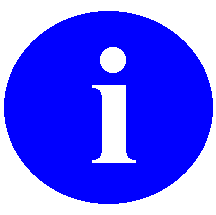 Used to inform the reader of general information including references to additional reading materialUsed to caution the reader to take special notice of critical informationCallout boxes refer to labels or descriptions usually enclosed within a box, which point to specific areas of a displayed image.Methods of obtaining specific technical information online will be indicated where applicable under the appropriate topic. Please refer to Chapter 3, "Technical Manual Information," in this manual for further information.For details about obtaining data dictionaries and about the formats available, please refer to the "List File Attributes" chapter in the "File Management" section of the VA FileMan Advanced User Manual.For more information on the use of the Adobe Acrobat Reader, please refer to the Adobe Acrobat Quick Guide at the following Web address:http://vista.med.va.gov/iss/acrobat/index.aspDISCLAIMER: The appearance of external hyperlink references in this manual does not constitute endorsement by the Department of Veterans Affairs (VA) of this Web site or the information, products, or services contained therein. The VA does not exercise any editorial control over the information you may find at these locations. Such links are provided and are consistent with the stated purpose of this VA Intranet Service.The modifications made to each of these  software applications in support of the DEA/VA  Pilot Project will not be discussed in this supplemental document. For more information, the reader must consult the appropriate documentation for each application listed.Additional hardware and software is required from various sources before  can be implemented at a site. Do not enable the  parameters until all required software and hardware have been installed.For information on APIs, please refer to the "Application Program Interfaces (APIs)" topic in Chapter 2, "Programmer Manual Information," in this manual.

For information on the new global, options, and mail group, please refer to Chapter 3, "Technical Manual Information," in this manual.For information on APIs, please refer to the "Application Program Interfaces (APIs)" topic in Chapter 2, "Programmer Manual Information," in this manual.This is a  pilot project only and not for national release. At this time, it is not being written to specifically address any of the forthcoming Health Insurance Portability and Accountability Act (HIPAA) regulations with regards to  and security.Emerging Technologies group (under Enterprise Strategy) supplies and Maximus, Inc. formats the blank G&D smart cards. Emerging Technologies also provides smart card readers (exact number of cards and readers for the  Pilot to be determined).Access to the private key on the smart card requires the user enter their  every time it is accessed.For more information on 's CPRS software, please consult the documentation, located on the Web at:http://www.va.gov/vdl/Clinical.asp?appID=61VA Practitioners must enter their Personal Identification Number () every time the private key on the smart card is accessed.For more information on 's CPRS software, please consult the documentation, located on the Web at:http://www.va.gov/vdl/Clinical.asp?appID=61Links to the DEA regulations are provided below:Current DEA regulations online:http://www.deadiversion.usdoj.gov/21cfr/cfr/index.htmlDEA regulations dealing with prescriptions:http://www.deadiversion.usdoj.gov/21cfr/cfr/2106cfrt.htmhttp://www.deadiversion.usdoj.gov/21cfr/cfr/1306/1306_05.htmFor more information on 's Outpatient Pharmacy software, please consult the documentation, located on the Web at:http://www.va.gov/vdl/Clinical.asp?appID=90For more information on 's Outpatient Pharmacy software, please consult the documentation, located on the Web at:http://www.va.gov/vdl/Clinical.asp?appID=90For a list of the Integration Agreements (IAs) related to the ISS DEA/VA  Pilot Project patch, please refer to the "Integration Agreements (IA)" topic in the "External Relations" topic in Chapter 3, "Technical Manual Information," in this manual.Developer comments in the code are displayed in italics and blue font.DataBufferThe DataBuffer is a write-only wide-string property. It is used to store the string of pharmacy data that will be digitally signed.UsrNumberThe UsrNumber is a write-only wide-string property. It is used to set the user's DEA registration number.DrugSchThe DrugSch is a write-only wide-string property. Set this property to the DEA schedule number for the prescription drug being signed.DEAsigThe DEAsig is a Boolean property. It is set to True if you want to check for a DEA registration number, which identifies a DEA certificate on the smart card. The default value is True. Set this property to False when you want to skip the check for the DEA registration number.DEAInfoThe DEAInfo property is a read-only wide-string property. It is used to return the information from the DEA certificate found on the smart card.HashValueThe HashValue property is a read-only wide-string property. It is used to return the hash used to digitally sign the block of data.SignatureThe Signature property is a read-only wide-string property. It is used to return the digital signature (i.e., digitally signed pharmacy data, DEA certificate information, and hash).CrlUrlThe CrlUrl property is a read-only wide-string property. It is used to hold the  URLs to be used when verifying the digital signature.ReasonThe Reason property is a read-only wide-string property. If the SignData function fails for any reason, this property holds the text that describes the reason for the failure.GetCSPThis procedure is used to obtain the Cryptographic Service Provider (CSP) information and set the CSP name into the Reason property.SignDataThis function is called to digitally sign the block of data. If it returns True, then the signature process was successful. If it returns False, then the signature process failed and the function stores the reason for the failure in the Reason property.CreateCOM method to generate the link to the COM Server.For a list of possible error codes associated with this COM/, please refer to the "Appendix A—API Error Management" chapter in this manual.xu1:(required) This is the hash.xu2:(required) This is the data string length.xu3:(required) This is an array for the signature.xu4:(required) This is the DUZ of the signer.xu5:(required) This is the file that holds the data.returns:A "1" will be returned if the data was filed successfully.
A "-1^message" is returned if an error occurred.hash:(required) The stored hash.in:(required) A Closed Root that points to the Pharmacy data.datesigned:(optional) The date the block of data was signed.returns:If the return value is "OK," then the digital signature has bee successfully verified. Otherwise, there was an error and the digital signature has not been verified. The Pharmacy software will have to process the error.This extrinsic function was originally released with Kernel Patch XU*8.0*267 and was updated via Kernel Patch XU*8.0*288.flag:(optional) This flag controls what is returned when the user does not have a value in the DEA# field (#53.2) of the  PERSON file (#200).userien:(optional) This value can be used to get the DEA# of some user besides the one that signed in. In CPRS to check that a students teacher has the required DEA#.returns:Returns the DEA# field (#53.2) value or the value returned based on the (optional) Flag input parameter, see "Input Parameter" above.For specific installation instructions for the ISS DEA/VA  Pilot Project-related software (i.e., Kernel Patches XU*8.0*283 and 288), please refer to the Patch module on FORUM.For specific software requirements and the minimum  software applications and patches that are required with the ISS DEA/VA  Pilot Project (i.e., Kernel Patches XU*8.0*283 and 288), please refer to the "Software Requirements" topic under the "External Relations" topic that follows in this chapter.For more information on the digitally signing COM object (), please refer to the "IXuDigSigS—Digital Signing COM API" topic in the "Application Program Interfaces (APIs)" section in Chapter 2, ",Programmer Manual Information" in this manual.For more information on the Kernel  Parameter Edit option, please refer to the "Options—Without Parents" topic in the "Exported Options" section in this chapter.For more information on the Kernel  Parameter Edit option, please refer to the "Options—With Parents" topic in the "Exported Options" section in this chapter.For more information on the XUSSPKI  SERVER mail group, please refer to the "Mail Groups" topic in this chapter.For any additional or more information on the post-installation instructions for the ISS DEA/VA  Pilot Project-related software (i.e., Kernel Patches XU*8.0*283 and 288), please refer to the Patch module on FORUM.For more information on the ^XUSSPKI global, please refer to the "Global" topic in the "Global and File List" section in this chapter..Other routine information, such as the Routine Size Histogram, the Routine %Index, etc., can be generated through the use of Kernel Utilities.RoutineDescriptionXUSC1M client/server routine. This routine is used in the connection process with the  Verification Server.XUSC1CM client/server routine. This routine is used in the connection process with the  Verification Server.XUSC1SM client/server routine. This routine is used in the connection process with the  Verification Server.XUSC1S1M client/server routine. This routine is used in the connection process with the  Verification Server.XUSSPKIM  routines. This routine obtains the signature and prescription data and stores it in a global.File security access is described in the "File Security" topic in the "Software Product Security" section that follows in this chapter.

Other pertinent file information, such as data dictionaries and relations with other files, can be generated online through the use of VA FileMan utilities.The data in the ^XUSSPKI global must be held for a minimum of two years.The ^XUSSPKI global should be placed prior to installing Kernel Patch XU*8.0*283. File Name & File NumberGlobal LocationData W/ File?Description DIGITAL SIGNATURES (#8980.2)^XUSSPKI(8980.2,NoThis file stores the digitally signed prescription block of data.  URLS (#8980.22)^XUSSPKI(8980.22,NoThis file stores the list of Certificate Revocation List () Uniform Resource Locators (URLs). The  Verification Server retrieves this list and uses it in the verification process.VistA Field Name & Field NumberFile LocationDescription SERVER ADDRESS field (#53.1)KERNEL SYSTEM PARAMETERS file (#8989.3)Kernel Patch XU*8.0*283—FACILITY DEA NUMBER field (#52)INSTITUTION file (#4)Kernel Patch XU*8.0*288—Option NameOption TitleDescriptionXU-INSTITUTION-DEAInstitution DEA# editKernel Patch XU*8.0*288 added this option. This option is used to edit the Facility DEA number in the INSTITUTION file (#4).XUSSPKI EDITKernel  Parameter EditKernel Patch XU*8.0*283 added this option. This option is used to enter or edit the Internet Protocol (IP) address of the Verification Server.Institution DEA# edit[XU-INSTITUTION-DEA]Kernel  Parameter Edit[XUSSPKI EDIT]Option NameOption TitleDescriptionXUSSPKI  UPLOAD  UploadThis option calls CRLUP^XUSSPKI, which sends a list (string) of Uniform Resource Locators (URLs) for the Certificate Revocation Lists (CRLs) up to the  Verification Server. After the server accepts this list, it attempts to download the file pointed to by the URL for the certificate verification process. This option needs to be scheduled in TaskMan to run once per hour.For more information on the  Verification Server process, please refer to the "PKI Verification Server Process Diagram" topic in Chapter 1, "User Manual Information," in this manual.DEA regulations should first be consulted when determining whether or not any -related data should be purged from the system.Links to the DEA regulations are provided below:Current DEA regulations online:http://www.deadiversion.usdoj.gov/21cfr/cfr/index.htmlDEA regulations dealing with prescriptions:http://www.deadiversion.usdoj.gov/21cfr/cfr/2106cfrt.htmhttp://www.deadiversion.usdoj.gov/21cfr/cfr/1306/1306_05.htmEntry PointBrief DescriptionFor More InformationIXuDigSigS Delphi-Kernel-Crypto COM This function digitally signs a prescription block of data.See the "IXuDigSigS—Digital Signing COM API" topic in Chapter 2 in this manual.$$STORESIG^XUSSPKIThis function stores the digitally signed prescription block of data.See the "$$STORESIG^XUSSPKI—PKI Data Storage API" topic in Chapter 2 in this manual.$$VERIFY^XUSSPKIThis function verifies a digitally signed prescription block of data.See the "$$VERIFY^XUSSPKI—Digital Signature Verification API" topic in Chapter 2 in this manual.For a list of ISS DEA/VA  Pilot Project APIs, please refer to the "Application Program Interfaces (APIs)" topic in Chapter 2, "Programmer Manual Information," in this manual.

For a list of the ISS DEA/VA  Pilot Project files, please refer to the "Global and File List" topic in this chapter.For more information on RSA, please refer to the RSA Home Page at the following Web address:http://www.rsa.com/For a list of the XUSC1* routines, please refer to the "Routines" topic in this chapter.For more information on the APIs associated with the ISS DEA/VA  Pilot Project patches, please refer to the "Application Program Interfaces (APIs)" topic in Chapter 2, "Programmer Manual Information," in this manual.The software and documentation provided with Kernel Patch XU*8.0*283 is only applicable through the DEA/VA  Project Development and Pilot phases. Both the software and documentation are not ready for national release at this time. Upon completion of the DEA/VA  Project Pilot phase, both the software and documentation will be re-evaluated and updated as necessary, as well as the performance of any necessary tasks (e.g., Integration Agreements).For more information on the APIs associated with the ISS DEA/VA  Pilot Project patches, please refer to the "Application Program Interfaces (APIs)" topic in Chapter 2, "Programmer Manual Information," in this manual.For more information on the   Upload option [XUSSPKI  UPLOAD] option, please refer to the "Options—Without Parents" topic in the "Exported Options" section in this chapter.File #Global8980.2^XUSSPKI(8980.2,8980.22^XUSSPKI(8980.22,For more information on the ^XUSSPKI global, please refer to the "Global" topic in the "Global and File List" section in this chapter..For more information on the XUSSPKI  SERVER mail group, please refer to the "Mail Groups" topic in the "Implementation and Maintenance" section in this chapter.DEA regulations should first be consulted when determining whether or not any -related data should be purged from the system.Links to the DEA regulations are provided below:Current DEA regulations online:http://www.deadiversion.usdoj.gov/21cfr/cfr/index.htmlDEA regulations dealing with prescriptions:http://www.deadiversion.usdoj.gov/21cfr/cfr/2106cfrt.htmhttp://www.deadiversion.usdoj.gov/21cfr/cfr/1306/1306_05.htmFor a list of ISS DEA/VA  Pilot Project APIs, please refer to the "Application Program Interfaces (APIs)" topic in Chapter 2, "Programmer Manual Information," in this manual.

For a list of the ISS DEA/VA  Pilot Project files, please refer to the "Global and File List" topic in this chapter.For more information on RSA, please refer to the RSA Home Page at the following Web address:http://www.rsa.com/For more information on the  and Digital Signature process, please refer to Chapter 1, "User Manual Information," in this manual.Option NameOption TitleDescriptionXU-INSTITUTION-DEAInstitution DEA# editKernel Patch XU*8.0*288—This option is used to edit the Facility DEA number in the INSTITUTION file (#4).XUSSPKI  UPLOAD  UploadKernel Patch XU*8.0*283—This option calls CRLUP^XUSSPKI .XUSSPKI EDITKernel  Parameter EditKernel Patch XU*8.0*283—This option is used to enter or edit the Internet Protocol (IP) address of the Verification Server.For more information on the options, please refer to the "Exported Options" section in this chapter.For more information on the  Verification Server process, please refer to the "PKI Verification Server Process Diagram" topic in Chapter 1, "User Manual Information," in this manual.File #File NameDDRDWRLAYGOAUDIT8980.2 DIGITAL SIGNATURES######8980.22######Any attempts to edit/modify the data in these files will automatically invalidate the Digital Signature.Links to the DEA regulations are provided below:Current DEA regulations online:http://www.deadiversion.usdoj.gov/21cfr/cfr/index.htmlDEA regulations dealing with prescriptions:http://www.deadiversion.usdoj.gov/21cfr/cfr/2106cfrt.htmhttp://www.deadiversion.usdoj.gov/21cfr/cfr/1306/1306_05.htmThe software and documentation provided with this project is only applicable through the /VA  Pilot Project "Development" and "Pilot" phases. Both the software and documentation are not ready for national release at this time. Upon completion of the DEA/VA  Pilot Project "Pilot" phase, both the software and documentation will be re-evaluated and updated as necessary, as well as the performance of any necessary tasks (e.g., Integration Agreements).CACertificate AuthorityCAPICrypto Application Programming Interface (Microsoft Corporation)CERTIFICATE REVOCATION LIST ()"A document maintained and published by a certification authority (CA) that lists certificates issued by the CA that are no longer valid."CERTIFICATION AUTHORITY (CA)"A certification authority (CA) is an entity that creates and then 'signs' a document or file containing the name of a user and his public key. Anyone can verify that the file was signed by no one other than the CA by using the public key of the CA. By trusting the CA, one can develop trust in a user's public key.The trust in the certification authority's public key can be obtained recursively. One can have a certificate containing the certification authority's public key signed by a superior certification authority () that he already trusts. Ultimately, one need only trust the public keys of a small number of top-level certification authorities. Through a chain of certificates (Sub CAs), trust in a large number of users' signatures can be established.A broader application of digital certification includes not only name and public key but also other information. Such a combination, together with a signature, forms an extended certificate. The other information may include, for example, electronic-mail address, authorization to sign documents of a given value, or authorization to sign other certificates."CPRSComputerized Patient Record SystemCertificate Revocation ListCRYPTOAPI (CAPI)Microsoft's "CryptoAPI (an application programming interface) provides services that enable application developers to add security based on cryptography to applications. CryptoAPI includes functionality for encoding to and decoding from .1, hashing, encrypting and decrypting data, for authentication using digital certificates, and for managing certificates in certificate stores. Encryption and decryption are provided both using both session keys and with public/private key pairs."CAPI is used to "cryptographically transform ordinary text (plaintext) into a coded form (ciphertext) by encryption and the transformation of ciphertext into plaintext by decryption in conjunction with ."CSControlled SubstanceCSPCryptographic Service ProviderDEADrug Enforcement AgencyDECRYPTION"Cryptographic transformation of data (ciphertext) that restores encrypted data to its original state (plaintext)."ENCRYPTION"Cryptographic transformation of data (plaintext) into a form (ciphertext) that conceals the data’s original meaning to prevent it from being known or used."HIPAAHealth Insurance Portability and Accountability ActNDFNational Drug FilePharmacy Data ManagementPECPerformance Engineering Corporation Solutions TeamPublic Key InfrastructurePRIVATE CERTIFICATEThis is the certificate that contains both the user's public and private keys. This certificate will reside on a smart card.PUBLIC CERTIFICATEThis is the certificate that contains the user's public key. This certificate will reside in a file or database.PUBLIC  INFRASTRUCTURE ()" technology adds the following security services to an electronic ordering system:Confidentiality—only authorized persons have access to data.Authentication—establishes who is sending/receiving data.Integrity—the data has not been altered in transmission.Non-repudiation—parties to a transaction cannot convincingly deny having participated in the transaction."ROOT CARoot Certificate AuthorityRXPrescriptionSMART "An integrated circuit card (ICC) owned by an individual or a group whose information must be protected according to specific ownership assignments. It provides its own physical access control; without the smart card subsystem placing additional access control on the smart card.A smart card is a plastic card containing an integrated circuit that is compatible with ISO 7816." CASubordinate Certificate AuthorityTHUMBPRINTThis is the foreign key (hash) used to access the public and private certificates.For a comprehensive list of commonly used infrastructure- and security-related terms and definitions, please visit the ISS Glossary Web page at the following Web address:http://vista.med.va.gov/iss/glossary.aspFor a list of commonly used acronyms, please visit the ISS Acronyms Web site at the following Web address:http://vista/med/va/gov/iss/acronyms/index.aspError CategoryError CodeError Text*Error Resolution/Suggested ActionSigning (CPRS)89802000Order text to be signed is empty.The data buffer for signing is empty.This should never happen; the CPRS software should catch this error before calling the ISS Signing COM object.  should enter a NOIS for CPRS.Signing (CPRS)89802001User's DEA # is missing.The user's DEA number needs to be added to the  PERSON file (#200).This should never happen; the CPRS software should catch this error before calling the ISS Signing COM object.  should enter a NOIS for CPRS. Signing (CPRS)89802002Drug Schedule is missing.The DEA Drug Schedule was not set before calling the signing procedure.This should never happen; the CPRS software should catch this error before calling the ISS Signing COM object.  should enter a NOIS for CPRS.Signing (CPRS)89802003No cert with a valid date was found.The ISS Signing COM object did not find any certificate that was valid for the current date (see workaround below). should check to see if the DEA certificate is registered on the client workstation being used to digitally sign the prescription. Use the Microsoft Windows utility to view certificates (see the "Viewing Certificates on a Client Workstation" bullet under the "Certification Application Process" topic in Chapter 1, "User Manual Information," in this manual. If the certificate is not registered, have the user re-insert the smart card into the reader to register the certificate.Signing (CPRS)89802004Valid Certificate was not found.The ISS Signing COM object could not find a valid certificate. Thus, the prescription cannot be digitally signed (see workaround below).Signing (CPRS)89802005Couldn't load CSP.There was a problem trying to load the Cryptographic Service Provider (CSP) COTS software. should verify that the CSP Passage software and smart card reader were properly installed on the client workstation being used to digitally sign a prescription.Signing (CPRS)89802006Smart Card Reader not found. should verify that the smart card reader was properly installed on the client workstation being used to digitally sign a prescription.Signing (CPRS)89802007Cert with DEA # not found.The ISS Signing COM object could not find a certificate with the user's DEA number. Thus, the prescription cannot be digitally signed (see workaround below). should check to see if the user's DEA certificate is registered on the client workstation being used to digitally sign the prescription. Use the Microsoft Windows utility to view certificates (see the "Viewing Certificates on a Client Workstation" bullet under the "Certification Application Process" topic in Chapter 1, "User Manual Information," in this manual. If the certificate is not registered, have the user re-insert the smart card into the reader to register the certificate.Signing (CPRS)89802008Cert not valid for Drug schedule.The holder of this certificate is not authorized to prescribe the Schedule of this drug.Signing(CPRS)89802009Signature Check failed (Invalid Signature).A test of the just created signature failed.Signing (CPRS)andVerification (Pharmacy)89802010Crypto error (contact ).This is a general error message. should first check the memory statistics and reboot the client workstation being used to digitally sign a prescription.If the error occurs during the signature verification process,  should check for the following conditions:See that the PKIserver.exe routine is installed on the server in the ..\WINNT\system32 directory.See that the PKIserver.exe routine has been registered with Windows. This is done via:Start>Run C:\WINNT\system32\
PKIserver /InstallSee that in Administrator tools>services that _Verify_Service has a status of STARTED and its Startup Type is Automatic.Signing (CPRS)89802011Certificate Chain not valid.One of the certificates in the trust chain is not valid. It may not have been installed on this computer, or it may have expired.Verification (Pharmacy)89802015Signature failed: Corrupted (Decode failure).The decoding of the Digital Signature has failed, because the Digital Signature is corrupted. Thus, the digital signature for the Schedule II prescription cannot be verified.This should only happen if the data has been modified or tampered with so that it is no longer valid. The user should re-try the transaction. If the transaction continues to fail,  should enter a NOIS for the ISS Verification  (and COTS) software.Verification (Pharmacy)89802016Signature failed: Corrupted (Hash mismatch).The two hash values do not match. Thus, the digital signature for the Schedule II prescription cannot be verified.This should only happen if the data has been modified or tampered with so that it is no longer valid. The user should re-try the transaction. If the transaction continues to fail,  should enter a NOIS for the ISS Verification  (and COTS) software.Verification (Pharmacy)89802017Signature failed: Certificate revoked.The certificate is on a Certificate Revocation List (). Thus, the certificate used to digitally sign the prescription has been revoked.Pharmacy should evaluate.Verification (Pharmacy)89802018Signature failed: Verification failure.The Digital Signature for the Schedule II prescription cannot be verified.Pharmacy should evaluate.Verification (Pharmacy)89802019Signature failed: Before Cert effective date.The digital signature of the prescription is dated before the effective date of the certificate.This should never happen.  should check the system time on both the client workstation that was used to digitally sign the prescription and the VistA M Server being used to verify the digital signature.Verification (Pharmacy)89802020Signature failed: Certificate expired.The certificate used to digitally sign the Schedule II prescription is expired.Pharmacy should evaluate.For more detailed descriptions of these error messages, please refer to the DESCRIPTION field in the DIALOG file (#.84).